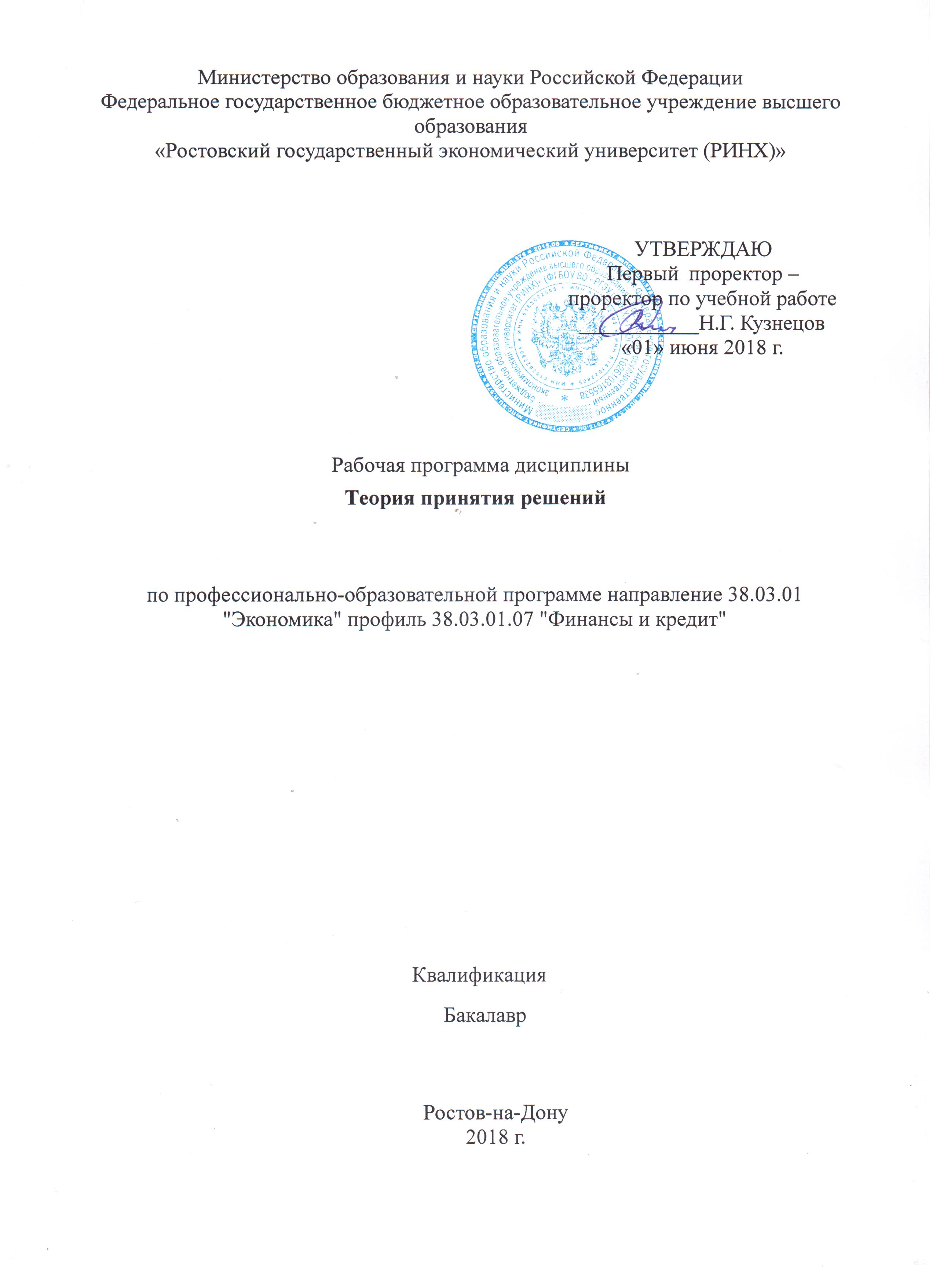 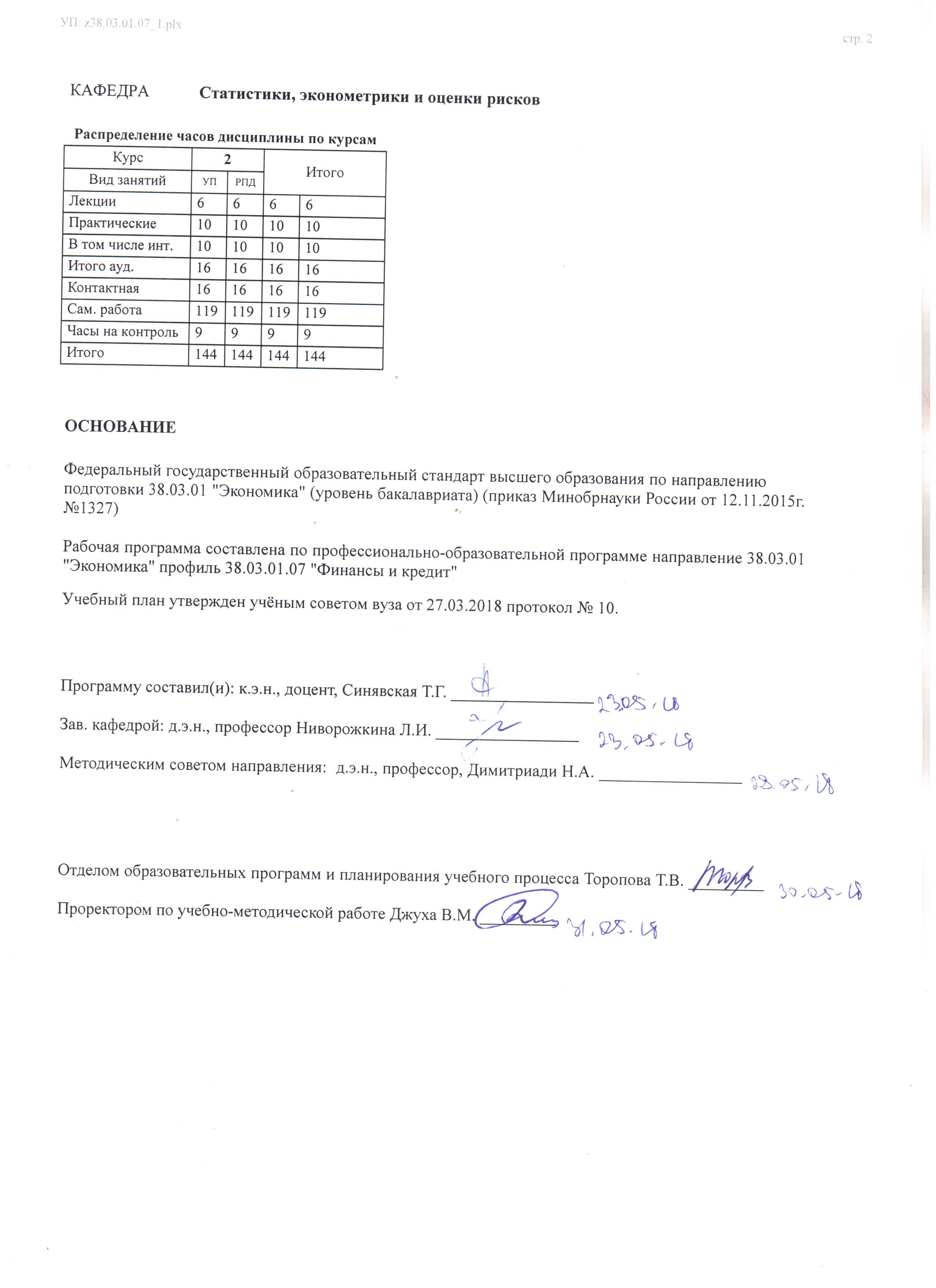 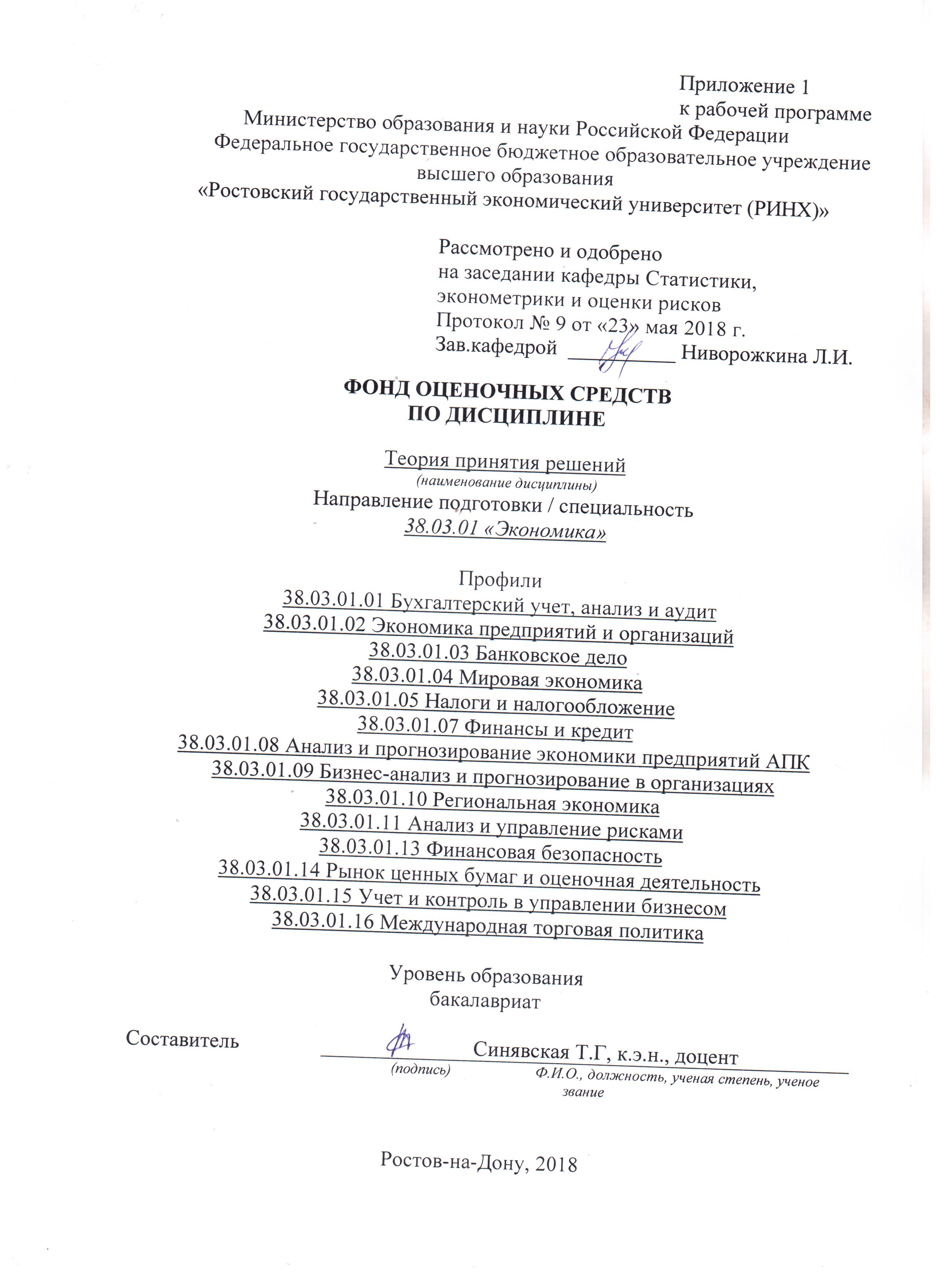 Оглавление1 Перечень компетенций с указанием этапов их формирования в процессе освоения образовательной программы	32 Описание показателей и критериев оценивания компетенций на различных этапах их формирования, описание шкал оценивания	33 Типовые контрольные задания или иные материалы, необходимые для оценки знаний, умений, навыков и (или) опыта деятельности, характеризующих этапы формирования компетенций в процессе освоения образовательной программы	64 Методические материалы, определяющие процедуры оценивания знаний, умений, навыков и (или) опыта деятельности, характеризующих этапы формирования компетенций…………………………………………………………………………………….181 Перечень компетенций с указанием этапов их формирования в процессе освоения образовательной программыПеречень компетенций указан в п. 3. «Требования к результатам освоения дисциплины» рабочей программы дисциплины. 2 Описание показателей и критериев оценивания компетенций на различных этапах их формирования, описание шкал оценивания  2.1 Показатели и критерии оценивания компетенций:  2.2 Шкалы оценивания:   Текущий контроль успеваемости и промежуточная аттестация осуществляется в рамках накопительной балльно-рейтинговой системы в 100-балльной шкале:- 84-100 баллов (оценка «отлично») - изложенный материал фактически верен, наличие глубоких исчерпывающих знаний в объеме пройденной программы дисциплины в соответствии с поставленными программой курса целями и задачами обучения; правильные, уверенные действия по применению полученных знаний на практике, грамотное и логически стройное изложение материала при ответе, усвоение основной и знакомство с дополнительной литературой;- 67-83 баллов (оценка «хорошо») - наличие твердых и достаточно полных знаний в объеме пройденной программы дисциплины в соответствии с целями обучения, правильные действия по применению знаний на практике, четкое изложение материала, допускаются отдельные логические и стилистические погрешности, обучающийся  усвоил основную литературу, рекомендованную в рабочей программе дисциплины;- 50-66 баллов (оценка удовлетворительно) - наличие твердых знаний в объеме пройденного курса в соответствии с целями обучения, изложение ответов с отдельными ошибками, уверенно исправленными после дополнительных вопросов; правильные в целом действия по применению знаний на практике;- 0-49 баллов (оценка неудовлетворительно) - ответы не связаны с вопросами, наличие грубых ошибок в ответе, непонимание сущности излагаемого вопроса, неумение применять знания на практике, неуверенность и неточность ответов на дополнительные и наводящие вопросы».Студент считается аттестованным по дисциплине, если его оценка за семестр не менее 50 баллов4 Типовые контрольные задания или иные материалы, необходимые для оценки знаний, умений, навыков и (или) опыта деятельности, характеризующих этапы формирования компетенций в процессе освоения образовательной программыМинистерство образования и науки Российской ФедерацииФедеральное государственное бюджетное образовательное учреждение высшего образования«Ростовский государственный экономический университет (РИНХ)»Кафедра Статистики, эконометрики и оценки рисков(наименование кафедры)Вопросы для подготовки к экзаменупо дисциплине  «Теория принятия решений»           (наименование дисциплины)1. Принятие решений в классической экономике: подходы Паскаля и Бернулли. 2. Вероятность и математическое ожидание результата решения. Полезность и ее измерение. 3. Неоклассическая модель принятия решений: подход Парето.4. Подход Самуэльсона. 5. Подход Хаутаккера. 6. Эволюция принятия решений: от полезности к предпочтениям.7. Полезность по фон Нейману-Моргенштерну.8. Аксиоматика полезности по фон Нейману-Моргенштерну.9. Нарушение постулатов рациональности при принятии решений. 10. Роль эмоций в принятии решений. 11. Соотношение субъективности и объективности при принятии решений12. Принятие решений и поведенческая экономика: подход Канемана и Тверски. 13. Нейроэкономика и нейроэкономические аспекты принятия решений14. Влияние склонности к риску на принятие решений. 15. Подходы к измерению склонности к риску Составитель ________________________ Т.Г. Синявская                                                                              (подпись)«____»__________________2017г.  Министерство образования и науки Российской ФедерацииФедеральное государственное бюджетное образовательное учреждение высшего образования«Ростовский государственный экономический университет (РИНХ)»Кафедра Статистики, эконометрики и оценки рисковЭКЗАМЕНАЦИОННЫЙ БИЛЕТ №1 по дисциплине «Теория принятия решений»1. Неоклассическая модель принятия решений: подход Парето.2. Роль эмоций в принятии решений.3. Вам срочно потребовались деньги. Какой вариант Вы предпочтете и почему: а) занять у друга без процентов, но с предупреждением о возможной необходимости отдать всю сумму сразу в течение недели после того, как он об этом попросит; б) взять кредит в банке, предоставив документы о доходах; в) взять кредит в микрофинансовой организации без справки о доходах. Склонны ли Вы к риску?Составитель        _____________________________________Т.Г. Синявская                                                                                                            (подпись)                      Заведующий кафедрой    __________________________Л.И. Ниворожкина                                                                                                                                                                                                                                                  (подпись)                      «____»__________________2017 г. Министерство образования и науки Российской ФедерацииФедеральное государственное бюджетное образовательное учреждение высшего образования«Ростовский государственный экономический университет (РИНХ)»Кафедра Статистики, эконометрики и оценки рисковЭКЗАМЕНАЦИОННЫЙ БИЛЕТ №2 по дисциплине «Теория принятия решений»1. Принятие решений и поведенческая экономика: подход Канемана и Тверски. 2. Основные понятия теории полезности.3. Как Вы оцените, является ли руководитель склонным к риску, если при наличии задолженности по зарплате перед сотрудниками, он принял решение провести за счет компании новогодний корпоратив для работников?Составитель        _____________________________________Т.Г. Синявская                                                                                                            (подпись)                      Заведующий кафедрой    __________________________Л.И. Ниворожкина                                                                                                                                                                                                                                                  (подпись)                      «____»__________________2017 г. Критерии оценивания:- 84-100 баллов (оценка «отлично») - изложенный материал фактически верен, наличие глубоких исчерпывающих знаний в объеме пройденной программы дисциплины в соответствии с поставленными программой курса целями и задачами обучения; правильные, уверенные действия по применению полученных знаний на практике, грамотное и логически стройное изложение материала при ответе, усвоение основной и знакомство с дополнительной литературой;- 67-83 баллов (оценка «хорошо») - наличие твердых и достаточно полных знаний в объеме пройденной программы дисциплины в соответствии с целями обучения, правильные действия по применению знаний на практике, четкое изложение материала, допускаются отдельные логические и стилистические погрешности, обучающийся  усвоил основную литературу, рекомендованную в рабочей программе дисциплины;- 50-66 баллов (оценка удовлетворительно) - наличие твердых знаний в объеме пройденного курса в соответствии с целями обучения, изложение ответов с отдельными ошибками, уверенно исправленными после дополнительных вопросов; правильные в целом действия по применению знаний на практике;- 0-49 баллов (оценка неудовлетворительно) - ответы не связаны с вопросами, наличие грубых ошибок в ответе, непонимание сущности излагаемого вопроса, неумение применять знания на практике, неуверенность и неточность ответов на дополнительные и наводящие вопросы».Министерство образования и науки Российской ФедерацииФедеральное государственное бюджетное образовательное учреждение высшего образования«Ростовский государственный экономический университет (РИНХ)»Кафедра Статистики, эконометрики и оценки рисков          (наименование кафедры)Деловая (ролевая) играпо дисциплине  «Теория принятия решений»                                       (наименование дисциплины)Предлагаемая студентам ситуация:«Вы находитесь в четвертом тысячелетии нашей эры. Ваша группа – центр управления земной цивилизацией. Вы получили информацию, что через 15 минут на Земле взорвется мощная нейтронная бомба, которая уничтожит всех людей. Спастись могут только члены экипажа отдельной «космической станции», но: на станции находятся 10 человек, а специальный отсек, способный задержать нейтронное излучение, вмещает лишь шестерых. Люди на станции не могут сами выбрать этих шестерых, поэтому готовы подчиниться любому вашему решению. На станции находятся:бухгалтер, мужчина, 31 год;его жена, на шестом месяце беременности;студент-медик 2-го курса, бойкий черный американец;мужчина-историк, недавно выпустивший книгу;актриса Голливуда, которая танцует и поет;раввин, 56 лет;олимпийский чемпион, легкоатлет;полицейский, который не расстается с пистолетом;женщина-биохимик;мужчина-повар, мастер своего дела».Цель задания: сформулировать цель принимаемого решения и принять решение о составе «шестерки», обосновать его с точки зрения цели. Обратить внимание на соотношение уровня риска и «выгоды» от принятого решения.Регламент проведения деловой игры1. Студенты разбиваются на группы по 3-4 человека. В каждой группе выбирается руководитель, ответственный за принятие коллективного решения.2. Каждой группе предлагается на обсуждение нижеследующая ситуация.3. В течение 20 минут происходит обсуждение в группе и выработка коллективного решения.4. Руководитель каждой группы озвучивает коллективное решение с обоснованной аргументацией.5. Студенты-участники других групп задают вопросы выступающему и оспаривают решение в случае несогласия. Руководители групп отвечают на вопросы. В случае необходимости руководитель группы может делегировать ответить на вопрос другому члену своей группы, с аргументацией данного решения.6. На основе выступлений представителей групп и обсуждения групповых решений студенты вырабатывают общее решение, подкрепленное аргументами.7. Преподаватель подводит итоги, комментирует решение студентов.Критерии оценивания:- 84-100 баллов (оценка «отлично») - если студент принял очень активное участие в работе группы (выражал свои мысли в качестве докладчика и активно задавал и отвечал на вопросы);- 67-83 баллов (оценка «хорошо») - если студент принял активное участие в работе группы (выражал свои мысли в качестве докладчика и/или задавал и отвечал на вопросы);- 50-66 баллов (оценка удовлетворительно) - если студент принял участие в работе группы (задавал вопросы);- 0-49 оценка «не зачтено» выставляется, если студент не принимал участия в деловой игре (не выступал в качестве докладчика, не выражал собственного мнения и не проявлял других признаков участияСоставитель        _____________________________________Т.Г. Синявская                                                                                                            (подпись)                      Министерство образования и науки Российской ФедерацииФедеральное государственное бюджетное образовательное учреждение высшего образования«Ростовский государственный экономический университет (РИНХ)»Кафедра Статистики, эконометрики и оценки рисков           (наименование кафедры)Вопросы для коллоквиумов, собеседованияпо дисциплине  «Теория принятия решений»                                    (наименование дисциплины)Модуль 1. «Теория принятия рациональных решений»1. Принятие решений в классической экономике: подходы Паскаля и Бернулли. 2. Вероятность и математическое ожидание результата решения. Полезность и ее измерение. 3. Неоклассическая модель принятия решений: подход Парето.4. Подход Самуэльсона. 5. Подход Хаутаккера. 6. Эволюция принятия решений: от полезности к предпочтениям.7. Полезность по фон Нейману-Моргенштерну.8. Аксиоматика полезности по фон Нейману-Моргенштерну.Модуль 2. «Поведенческая теория принятия решений»1. Нарушение постулатов рациональности при принятии решений. 2. Роль эмоций в принятии решений. 3. Соотношение субъективности и объективности при принятии решений4. Принятие решений и поведенческая экономика: подход Канемана и Тверски. 5. Нейроэкономика и нейроэкономические аспекты принятия решений6. Влияние склонности к риску на принятие решений. 7. Подходы к измерению склонности к риску Критерии оценивания:- 84-100 баллов (оценка «отлично») - изложенный материал фактически верен, наличие глубоких исчерпывающих знаний в объеме пройденной программы дисциплины в соответствии с поставленными программой курса целями и задачами обучения; правильные, уверенные действия по применению полученных знаний на практике, грамотное и логически стройное изложение материала при ответе, усвоение основной и знакомство с дополнительной литературой;- 67-83 баллов (оценка «хорошо») - наличие твердых и достаточно полных знаний в объеме пройденной программы дисциплины в соответствии с целями обучения, правильные действия по применению знаний на практике, четкое изложение материала, допускаются отдельные логические и стилистические погрешности, обучающийся  усвоил основную литературу, рекомендованную в рабочей программе дисциплины;- 50-66 баллов (оценка удовлетворительно) - наличие твердых знаний в объеме пройденного курса в соответствии с целями обучения, изложение ответов с отдельными ошибками, уверенно исправленными после дополнительных вопросов; правильные в целом действия по применению знаний на практике;- 0-49 баллов (оценка неудовлетворительно) - ответы не связаны с вопросами, наличие грубых ошибок в ответе, непонимание сущности излагаемого вопроса, неумение применять знания на практике, неуверенность и неточность ответов на дополнительные и наводящие вопросы».Составитель        _____________________________________Т.Г. Синявская                                                                                                            (подпись)                      Министерство образования и науки Российской ФедерацииФедеральное государственное бюджетное образовательное учреждение высшего образования«Ростовский государственный экономический университет (РИНХ)»Кафедра Статистики, эконометрики и оценки рисков          (наименование кафедры)Тесты письменныепо дисциплине  «Теория принятия решений»                                       (наименование дисциплины)Модуль 2 «Поведенческая теория принятия решений»Критерии оценивания:- 84-100 баллов (оценка «отлично») - изложенный материал фактически верен, наличие глубоких исчерпывающих знаний в объеме пройденной программы дисциплины в соответствии с поставленными программой курса целями и задачами обучения; правильные, уверенные действия по применению полученных знаний на практике, грамотное и логически стройное изложение материала при ответе, усвоение основной и знакомство с дополнительной литературой;- 67-83 баллов (оценка «хорошо») - наличие твердых и достаточно полных знаний в объеме пройденной программы дисциплины в соответствии с целями обучения, правильные действия по применению знаний на практике, четкое изложение материала, допускаются отдельные логические и стилистические погрешности, обучающийся  усвоил основную литературу, рекомендованную в рабочей программе дисциплины;- 50-66 баллов (оценка удовлетворительно) - наличие твердых знаний в объеме пройденного курса в соответствии с целями обучения, изложение ответов с отдельными ошибками, уверенно исправленными после дополнительных вопросов; правильные в целом действия по применению знаний на практике;- 0-49 баллов (оценка неудовлетворительно) - ответы не связаны с вопросами, наличие грубых ошибок в ответе, непонимание сущности излагаемого вопроса, неумение применять знания на практике, неуверенность и неточность ответов на дополнительные и наводящие вопросы».Составитель        _____________________________________Т.Г. Синявская                                                                                                            (подпись)                      Министерство образования и науки Российской ФедерацииФедеральное государственное бюджетное образовательное учреждение высшего образования«Ростовский государственный экономический университет (РИНХ)»Кафедра статистики, эконометрики и оценки рисковКомплект заданий для контрольной работыпо дисциплине «Теория принятия решений»1. Придумать или выбрать предприятие (фирму, организацию), его организационную форму, вид и масштаб деятельности. 2. Изобразить графически организационную структуру (иерархическую структуру подчинения) с подробным указанием должностей и численности персонала подразделений. Выделить на ней системы управления ("субъект-объект") разных уровней. Например: на уровне предприятия в целом субъект управления - директор, объект управления - предприятие; на уровне отдела субъект управления - начальник отдела, объект - отдел и т.д. Продумать и использовать удобную графическую форму представления результатов. 3. В соответствии с результатами выполнения п.2 для каждого выделенного субъекта управления перечислить объем полномочий и ответственности в отношении принятия решений. 4. Описать и изобразить графически основной бизнес-процесс. Примечание: использовать необходимое количество уровней вложенности (детализации), которое обязательно должно быть выше, чем в условных примерах, рассматривавшихся на занятиях. Уровень детализации должен быть достаточным для понимания процессов принятия решений, и должен максимально отражать реальность (по возможности). 5. Выделить на основании результатов п.4 основных субъектов принятия решений (субъектов управления отдельными элементами бизнес-процесса). Согласовать с результатами п.3.6. На основании результатов п.4 для каждого блока бизнес-процесса выявить основные принимаемые решения. Указание: определить потенциальные ошибки в принятии решений, как возможные причины не получения выходов каждого элемента процесса или их отклонения от плановых величин. 7. На основании результатов выполнения всех предшествующих пунктов задания составить регламент управления в бизнес-процессом в разрезе каждого субъекта принятия решений. Критерии оценивания:- 84-100 баллов (оценка «отлично») - изложенный материал фактически верен, наличие глубоких исчерпывающих знаний в объеме пройденной программы дисциплины в соответствии с поставленными программой курса целями и задачами обучения; правильные, уверенные действия по применению полученных знаний на практике, грамотное и логически стройное изложение материала при ответе, усвоение основной и знакомство с дополнительной литературой;- 67-83 баллов (оценка «хорошо») - наличие твердых и достаточно полных знаний в объеме пройденной программы дисциплины в соответствии с целями обучения, правильные действия по применению знаний на практике, четкое изложение материала, допускаются отдельные логические и стилистические погрешности, обучающийся  усвоил основную литературу, рекомендованную в рабочей программе дисциплины;- 50-66 баллов (оценка удовлетворительно) - наличие твердых знаний в объеме пройденного курса в соответствии с целями обучения, изложение ответов с отдельными ошибками, уверенно исправленными после дополнительных вопросов; правильные в целом действия по применению знаний на практике;- 0-49 баллов (оценка неудовлетворительно) - ответы не связаны с вопросами, наличие грубых ошибок в ответе, непонимание сущности излагаемого вопроса, неумение применять знания на практике, неуверенность и неточность ответов на дополнительные и наводящие вопросы».Составитель        _____________________________________Т.Г. Синявская                                                                                                            (подпись)                      4 Методические материалы, определяющие процедуры оценивания знаний, умений, навыков и (или) опыта деятельности, характеризующих этапы формирования компетенцийПроцедуры оценивания включают в себя текущий контроль и промежуточную аттестацию.Текущий контроль успеваемости проводится с использованием оценочных средств, представленных в п. 3 данного приложения. Результаты текущего контроля доводятся до сведения студентов до промежуточной аттестации.   	Промежуточная аттестация проводится в форме экзамена. Экзамен проводится по расписанию экзаменационной сессии в письменном виде.  Проверка ответов и объявление результатов производится в день экзамена.  Результаты аттестации заносятся в экзаменационную ведомость и зачетную книжку студента. Студенты, не прошедшие промежуточную аттестацию по графику сессии, должны ликвидировать задолженность в установленном порядке. 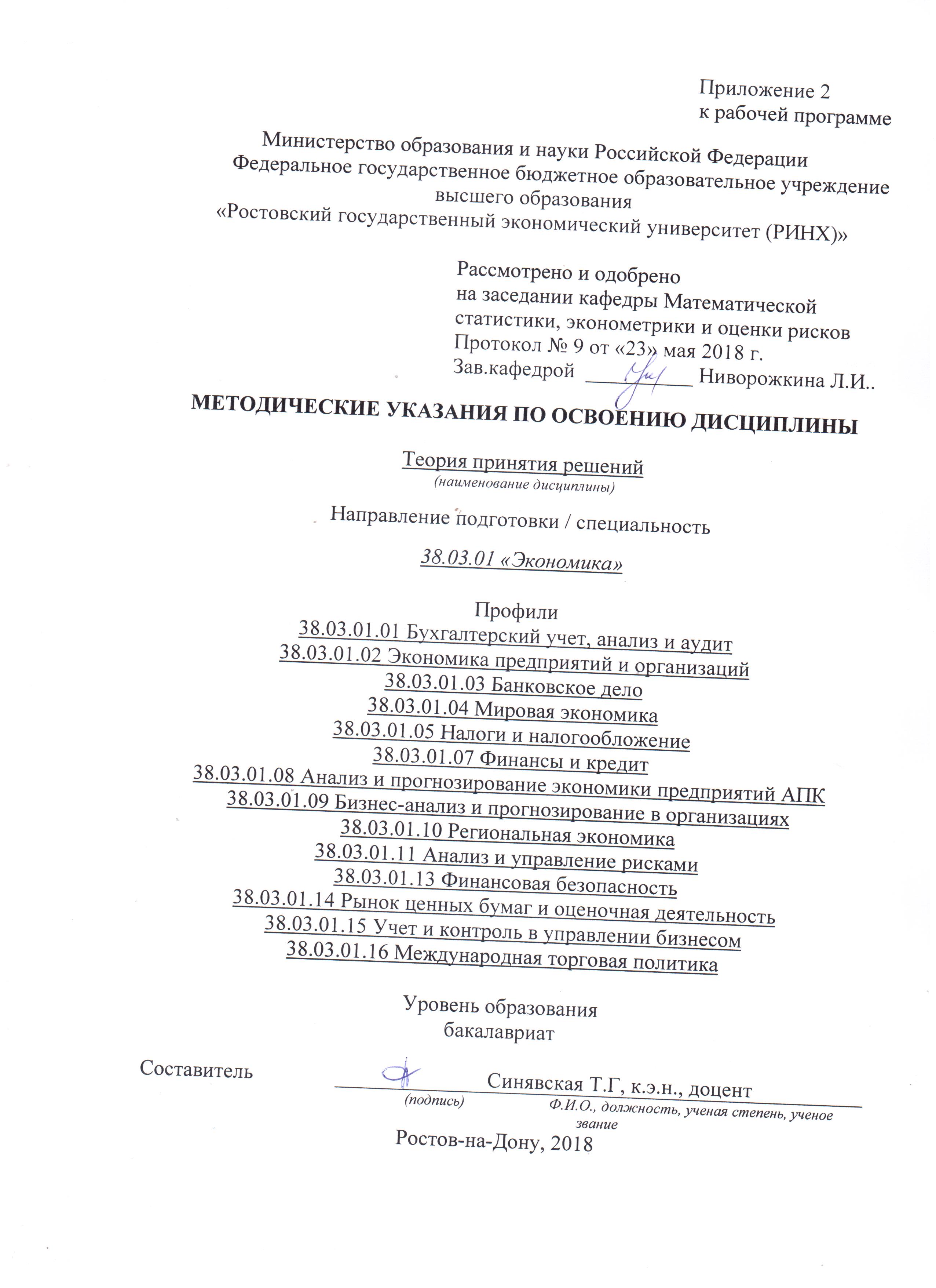 Методические  указания  по  освоению  дисциплины  «Теория принятия решений»  адресованы  студентам  всех форм обучения.  Учебными планами по направлению подготовки 38.03.01 «Экономика», профили 38.03.01.01 Бухгалтерский учет, анализ и аудит, 38.03.01.02 Экономика предприятий и организаций, 38.03.01.03 Банковское дело, 38.03.01.04 Мировая экономика, 38.03.01.05 Налоги и налогообложение, 38.03.01.07 Финансы и кредит, 38.03.01.08 Анализ и прогнозирование экономики предприятий АПК, 38.03.01.09 Бизнес-анализ и прогнозирование в организациях, 38.03.01.10 Региональная экономика, 38.03.01.11 Анализ и управление рисками, 38.03.01.13 Финансовая безопасность, 38.03.01.14 Рынок ценных бумаг и оценочная деятельность, 38.03.01.15 Учет и контроль в управлении бизнесом, 38.03.01.16 Международная торговая политика предусмотрены следующие виды занятий:- лекции;- практические занятия.В ходе лекционных занятий рассматриваются теоретические вопросы теории принятия решений, даются  рекомендации для самостоятельной работы и подготовке к практическим занятиям. В ходе практических занятий углубляются и закрепляются знания студентов  по  ряду  рассмотренных  на  лекциях  вопросов,  развиваются навыки  принятия решений.При подготовке к практическим занятиям каждый студент должен:  – изучить рекомендованную учебную литературу;  – изучить конспекты лекций;  – подготовить ответы на все вопросы по изучаемой теме;  –письменно решить домашнее задание, рекомендованные преподавателем при изучении каждой темы.    По согласованию с  преподавателем  студент  может  подготовить реферат, доклад или сообщение по теме занятия. В процессе подготовки к практическим занятиям студенты  могут  воспользоваться  консультациями преподавателя.  Вопросы, не  рассмотренные  на  лекциях  и  практических занятиях, должны  быть  изучены  студентами  в  ходе  самостоятельной  работы. Контроль  самостоятельной  работы  студентов  над  учебной  программой курса  осуществляется  в  ходе   занятий методом  устного опроса  или  посредством  тестирования.  В  ходе  самостоятельной  работы  каждый  студент  обязан  прочитать  основную  и  по  возможности  дополнительную  литературу  по  изучаемой  теме. Студент  должен  готовиться  к  предстоящему  практическому занятию  по  всем,  обозначенным  в  рабочей программе дисциплины вопросам.  При  реализации  различных  видов  учебной  работы  используются разнообразные (в т.ч. интерактивные) методы обучения, в частности:   - интерактивная доска для подготовки и проведения лекционных и семинарских занятий;  Для подготовки к занятиям, текущему контролю и промежуточной аттестации  студенты  могут  воспользоваться электронной библиотекой ВУЗа http://library.rsue.ru/ . Также обучающиеся могут  взять  на  дом необходимую  литературу  на  абонементе  вузовской библиотеки или воспользоваться читальными залами вуза.  УП: z38.03.01.07_1.plxУП: z38.03.01.07_1.plxУП: z38.03.01.07_1.plxстр. 3стр. 3Визирование РПД для исполнения в очередном учебном годуВизирование РПД для исполнения в очередном учебном годуОтдел образовательных программ и планирования учебного процесса Торопова Т.В. __________Рабочая программа пересмотрена, обсуждена и одобрена для исполнения в 2019-2020 учебном году на заседании кафедры Статистики, эконометрики и оценки рисковЗав. кафедрой д.э.н., профессор Ниворожкина Л.И. _________________Программу составил(и):  к.э.н., доцент, Синявская Т.Г. _________________Отдел образовательных программ и планирования учебного процесса Торопова Т.В. __________Рабочая программа пересмотрена, обсуждена и одобрена для исполнения в 2019-2020 учебном году на заседании кафедры Статистики, эконометрики и оценки рисковЗав. кафедрой д.э.н., профессор Ниворожкина Л.И. _________________Программу составил(и):  к.э.н., доцент, Синявская Т.Г. _________________Отдел образовательных программ и планирования учебного процесса Торопова Т.В. __________Рабочая программа пересмотрена, обсуждена и одобрена для исполнения в 2019-2020 учебном году на заседании кафедры Статистики, эконометрики и оценки рисковЗав. кафедрой д.э.н., профессор Ниворожкина Л.И. _________________Программу составил(и):  к.э.н., доцент, Синявская Т.Г. _________________Отдел образовательных программ и планирования учебного процесса Торопова Т.В. __________Рабочая программа пересмотрена, обсуждена и одобрена для исполнения в 2019-2020 учебном году на заседании кафедры Статистики, эконометрики и оценки рисковЗав. кафедрой д.э.н., профессор Ниворожкина Л.И. _________________Программу составил(и):  к.э.н., доцент, Синявская Т.Г. _________________Отдел образовательных программ и планирования учебного процесса Торопова Т.В. __________Рабочая программа пересмотрена, обсуждена и одобрена для исполнения в 2019-2020 учебном году на заседании кафедры Статистики, эконометрики и оценки рисковЗав. кафедрой д.э.н., профессор Ниворожкина Л.И. _________________Программу составил(и):  к.э.н., доцент, Синявская Т.Г. _________________Визирование РПД для исполнения в очередном учебном годуВизирование РПД для исполнения в очередном учебном годуОтдел образовательных программ и планирования учебного процесса Торопова Т.В. __________Рабочая программа пересмотрена, обсуждена и одобрена для исполнения в 2020-2021 учебном году на заседании кафедры Статистики, эконометрики и оценки рисковЗав. кафедрой д.э.н., профессор Ниворожкина Л.И. _________________Программу составил(и):  к.э.н., доцент, Синявская Т.Г. _________________Отдел образовательных программ и планирования учебного процесса Торопова Т.В. __________Рабочая программа пересмотрена, обсуждена и одобрена для исполнения в 2020-2021 учебном году на заседании кафедры Статистики, эконометрики и оценки рисковЗав. кафедрой д.э.н., профессор Ниворожкина Л.И. _________________Программу составил(и):  к.э.н., доцент, Синявская Т.Г. _________________Отдел образовательных программ и планирования учебного процесса Торопова Т.В. __________Рабочая программа пересмотрена, обсуждена и одобрена для исполнения в 2020-2021 учебном году на заседании кафедры Статистики, эконометрики и оценки рисковЗав. кафедрой д.э.н., профессор Ниворожкина Л.И. _________________Программу составил(и):  к.э.н., доцент, Синявская Т.Г. _________________Отдел образовательных программ и планирования учебного процесса Торопова Т.В. __________Рабочая программа пересмотрена, обсуждена и одобрена для исполнения в 2020-2021 учебном году на заседании кафедры Статистики, эконометрики и оценки рисковЗав. кафедрой д.э.н., профессор Ниворожкина Л.И. _________________Программу составил(и):  к.э.н., доцент, Синявская Т.Г. _________________Отдел образовательных программ и планирования учебного процесса Торопова Т.В. __________Рабочая программа пересмотрена, обсуждена и одобрена для исполнения в 2020-2021 учебном году на заседании кафедры Статистики, эконометрики и оценки рисковЗав. кафедрой д.э.н., профессор Ниворожкина Л.И. _________________Программу составил(и):  к.э.н., доцент, Синявская Т.Г. _________________Визирование РПД для исполнения в очередном учебном годуВизирование РПД для исполнения в очередном учебном годуОтдел образовательных программ и планирования учебного процесса Торопова Т.В. __________Рабочая программа пересмотрена, обсуждена и одобрена для исполнения в 2021-2022 учебном году на заседании кафедры Статистики, эконометрики и оценки рисковЗав. кафедрой: д.э.н., профессор Ниворожкина Л.И. _________________Программу составил(и):  к.э.н., доцент, Синявская Т.Г. _________________Отдел образовательных программ и планирования учебного процесса Торопова Т.В. __________Рабочая программа пересмотрена, обсуждена и одобрена для исполнения в 2021-2022 учебном году на заседании кафедры Статистики, эконометрики и оценки рисковЗав. кафедрой: д.э.н., профессор Ниворожкина Л.И. _________________Программу составил(и):  к.э.н., доцент, Синявская Т.Г. _________________Отдел образовательных программ и планирования учебного процесса Торопова Т.В. __________Рабочая программа пересмотрена, обсуждена и одобрена для исполнения в 2021-2022 учебном году на заседании кафедры Статистики, эконометрики и оценки рисковЗав. кафедрой: д.э.н., профессор Ниворожкина Л.И. _________________Программу составил(и):  к.э.н., доцент, Синявская Т.Г. _________________Отдел образовательных программ и планирования учебного процесса Торопова Т.В. __________Рабочая программа пересмотрена, обсуждена и одобрена для исполнения в 2021-2022 учебном году на заседании кафедры Статистики, эконометрики и оценки рисковЗав. кафедрой: д.э.н., профессор Ниворожкина Л.И. _________________Программу составил(и):  к.э.н., доцент, Синявская Т.Г. _________________Отдел образовательных программ и планирования учебного процесса Торопова Т.В. __________Рабочая программа пересмотрена, обсуждена и одобрена для исполнения в 2021-2022 учебном году на заседании кафедры Статистики, эконометрики и оценки рисковЗав. кафедрой: д.э.н., профессор Ниворожкина Л.И. _________________Программу составил(и):  к.э.н., доцент, Синявская Т.Г. _________________Визирование РПД для исполнения в очередном учебном годуВизирование РПД для исполнения в очередном учебном годуОтдел образовательных программ и планирования учебного процесса Торопова Т.В. __________Рабочая программа пересмотрена, обсуждена и одобрена для исполнения в 2022-2023 учебном году на заседании кафедры Статистики, эконометрики и оценки рисковЗав. кафедрой: д.э.н., профессор Ниворожкина Л.И. _________________Программу составил(и):  к.э.н., доцент, Синявская Т.Г. _________________Отдел образовательных программ и планирования учебного процесса Торопова Т.В. __________Рабочая программа пересмотрена, обсуждена и одобрена для исполнения в 2022-2023 учебном году на заседании кафедры Статистики, эконометрики и оценки рисковЗав. кафедрой: д.э.н., профессор Ниворожкина Л.И. _________________Программу составил(и):  к.э.н., доцент, Синявская Т.Г. _________________Отдел образовательных программ и планирования учебного процесса Торопова Т.В. __________Рабочая программа пересмотрена, обсуждена и одобрена для исполнения в 2022-2023 учебном году на заседании кафедры Статистики, эконометрики и оценки рисковЗав. кафедрой: д.э.н., профессор Ниворожкина Л.И. _________________Программу составил(и):  к.э.н., доцент, Синявская Т.Г. _________________Отдел образовательных программ и планирования учебного процесса Торопова Т.В. __________Рабочая программа пересмотрена, обсуждена и одобрена для исполнения в 2022-2023 учебном году на заседании кафедры Статистики, эконометрики и оценки рисковЗав. кафедрой: д.э.н., профессор Ниворожкина Л.И. _________________Программу составил(и):  к.э.н., доцент, Синявская Т.Г. _________________Отдел образовательных программ и планирования учебного процесса Торопова Т.В. __________Рабочая программа пересмотрена, обсуждена и одобрена для исполнения в 2022-2023 учебном году на заседании кафедры Статистики, эконометрики и оценки рисковЗав. кафедрой: д.э.н., профессор Ниворожкина Л.И. _________________Программу составил(и):  к.э.н., доцент, Синявская Т.Г. _________________УП: z38.03.01.07_1.plxУП: z38.03.01.07_1.plxУП: z38.03.01.07_1.plxУП: z38.03.01.07_1.plxУП: z38.03.01.07_1.plxстр. 41. ЦЕЛИ ОСВОЕНИЯ ДИСЦИПЛИНЫ1. ЦЕЛИ ОСВОЕНИЯ ДИСЦИПЛИНЫ1. ЦЕЛИ ОСВОЕНИЯ ДИСЦИПЛИНЫ1. ЦЕЛИ ОСВОЕНИЯ ДИСЦИПЛИНЫ1. ЦЕЛИ ОСВОЕНИЯ ДИСЦИПЛИНЫ1. ЦЕЛИ ОСВОЕНИЯ ДИСЦИПЛИНЫ1. ЦЕЛИ ОСВОЕНИЯ ДИСЦИПЛИНЫ1. ЦЕЛИ ОСВОЕНИЯ ДИСЦИПЛИНЫ1. ЦЕЛИ ОСВОЕНИЯ ДИСЦИПЛИНЫ1. ЦЕЛИ ОСВОЕНИЯ ДИСЦИПЛИНЫ1. ЦЕЛИ ОСВОЕНИЯ ДИСЦИПЛИНЫ1. ЦЕЛИ ОСВОЕНИЯ ДИСЦИПЛИНЫ1.1Цель изучения дисциплины: овладение обучающимися теоретическими основами и формирование у них практических навыков принятия решений с учетом рисков и социально-экономических последствий принимаемых решений.Цель изучения дисциплины: овладение обучающимися теоретическими основами и формирование у них практических навыков принятия решений с учетом рисков и социально-экономических последствий принимаемых решений.Цель изучения дисциплины: овладение обучающимися теоретическими основами и формирование у них практических навыков принятия решений с учетом рисков и социально-экономических последствий принимаемых решений.Цель изучения дисциплины: овладение обучающимися теоретическими основами и формирование у них практических навыков принятия решений с учетом рисков и социально-экономических последствий принимаемых решений.Цель изучения дисциплины: овладение обучающимися теоретическими основами и формирование у них практических навыков принятия решений с учетом рисков и социально-экономических последствий принимаемых решений.Цель изучения дисциплины: овладение обучающимися теоретическими основами и формирование у них практических навыков принятия решений с учетом рисков и социально-экономических последствий принимаемых решений.Цель изучения дисциплины: овладение обучающимися теоретическими основами и формирование у них практических навыков принятия решений с учетом рисков и социально-экономических последствий принимаемых решений.Цель изучения дисциплины: овладение обучающимися теоретическими основами и формирование у них практических навыков принятия решений с учетом рисков и социально-экономических последствий принимаемых решений.Цель изучения дисциплины: овладение обучающимися теоретическими основами и формирование у них практических навыков принятия решений с учетом рисков и социально-экономических последствий принимаемых решений.Цель изучения дисциплины: овладение обучающимися теоретическими основами и формирование у них практических навыков принятия решений с учетом рисков и социально-экономических последствий принимаемых решений.Цель изучения дисциплины: овладение обучающимися теоретическими основами и формирование у них практических навыков принятия решений с учетом рисков и социально-экономических последствий принимаемых решений.1.2Задачи изучения дисциплины: обучающиеся должны научиться подготавливать, принимать решения и обосновывать варианты их выбора с использованием разных теоретико-методологических подходов, с учетом правовых, административных и иных ограничений.Задачи изучения дисциплины: обучающиеся должны научиться подготавливать, принимать решения и обосновывать варианты их выбора с использованием разных теоретико-методологических подходов, с учетом правовых, административных и иных ограничений.Задачи изучения дисциплины: обучающиеся должны научиться подготавливать, принимать решения и обосновывать варианты их выбора с использованием разных теоретико-методологических подходов, с учетом правовых, административных и иных ограничений.Задачи изучения дисциплины: обучающиеся должны научиться подготавливать, принимать решения и обосновывать варианты их выбора с использованием разных теоретико-методологических подходов, с учетом правовых, административных и иных ограничений.Задачи изучения дисциплины: обучающиеся должны научиться подготавливать, принимать решения и обосновывать варианты их выбора с использованием разных теоретико-методологических подходов, с учетом правовых, административных и иных ограничений.Задачи изучения дисциплины: обучающиеся должны научиться подготавливать, принимать решения и обосновывать варианты их выбора с использованием разных теоретико-методологических подходов, с учетом правовых, административных и иных ограничений.Задачи изучения дисциплины: обучающиеся должны научиться подготавливать, принимать решения и обосновывать варианты их выбора с использованием разных теоретико-методологических подходов, с учетом правовых, административных и иных ограничений.Задачи изучения дисциплины: обучающиеся должны научиться подготавливать, принимать решения и обосновывать варианты их выбора с использованием разных теоретико-методологических подходов, с учетом правовых, административных и иных ограничений.Задачи изучения дисциплины: обучающиеся должны научиться подготавливать, принимать решения и обосновывать варианты их выбора с использованием разных теоретико-методологических подходов, с учетом правовых, административных и иных ограничений.Задачи изучения дисциплины: обучающиеся должны научиться подготавливать, принимать решения и обосновывать варианты их выбора с использованием разных теоретико-методологических подходов, с учетом правовых, административных и иных ограничений.Задачи изучения дисциплины: обучающиеся должны научиться подготавливать, принимать решения и обосновывать варианты их выбора с использованием разных теоретико-методологических подходов, с учетом правовых, административных и иных ограничений.2. МЕСТО ДИСЦИПЛИНЫ В СТРУКТУРЕ ОБРАЗОВАТЕЛЬНОЙ ПРОГРАММЫ2. МЕСТО ДИСЦИПЛИНЫ В СТРУКТУРЕ ОБРАЗОВАТЕЛЬНОЙ ПРОГРАММЫ2. МЕСТО ДИСЦИПЛИНЫ В СТРУКТУРЕ ОБРАЗОВАТЕЛЬНОЙ ПРОГРАММЫ2. МЕСТО ДИСЦИПЛИНЫ В СТРУКТУРЕ ОБРАЗОВАТЕЛЬНОЙ ПРОГРАММЫ2. МЕСТО ДИСЦИПЛИНЫ В СТРУКТУРЕ ОБРАЗОВАТЕЛЬНОЙ ПРОГРАММЫ2. МЕСТО ДИСЦИПЛИНЫ В СТРУКТУРЕ ОБРАЗОВАТЕЛЬНОЙ ПРОГРАММЫ2. МЕСТО ДИСЦИПЛИНЫ В СТРУКТУРЕ ОБРАЗОВАТЕЛЬНОЙ ПРОГРАММЫ2. МЕСТО ДИСЦИПЛИНЫ В СТРУКТУРЕ ОБРАЗОВАТЕЛЬНОЙ ПРОГРАММЫ2. МЕСТО ДИСЦИПЛИНЫ В СТРУКТУРЕ ОБРАЗОВАТЕЛЬНОЙ ПРОГРАММЫ2. МЕСТО ДИСЦИПЛИНЫ В СТРУКТУРЕ ОБРАЗОВАТЕЛЬНОЙ ПРОГРАММЫ2. МЕСТО ДИСЦИПЛИНЫ В СТРУКТУРЕ ОБРАЗОВАТЕЛЬНОЙ ПРОГРАММЫ2. МЕСТО ДИСЦИПЛИНЫ В СТРУКТУРЕ ОБРАЗОВАТЕЛЬНОЙ ПРОГРАММЫЦикл (раздел) ООП:Цикл (раздел) ООП:Цикл (раздел) ООП:Б1.В.ДВ.02Б1.В.ДВ.02Б1.В.ДВ.02Б1.В.ДВ.02Б1.В.ДВ.02Б1.В.ДВ.02Б1.В.ДВ.02Б1.В.ДВ.02Б1.В.ДВ.022.1Требования к предварительной подготовке обучающегося:Требования к предварительной подготовке обучающегося:Требования к предварительной подготовке обучающегося:Требования к предварительной подготовке обучающегося:Требования к предварительной подготовке обучающегося:Требования к предварительной подготовке обучающегося:Требования к предварительной подготовке обучающегося:Требования к предварительной подготовке обучающегося:Требования к предварительной подготовке обучающегося:Требования к предварительной подготовке обучающегося:Требования к предварительной подготовке обучающегося:2.1.1Необходимыми условиями для успешного освоения дисциплины являются навыки, знания и умения, полученные в результате изучения дисциплин:Необходимыми условиями для успешного освоения дисциплины являются навыки, знания и умения, полученные в результате изучения дисциплин:Необходимыми условиями для успешного освоения дисциплины являются навыки, знания и умения, полученные в результате изучения дисциплин:Необходимыми условиями для успешного освоения дисциплины являются навыки, знания и умения, полученные в результате изучения дисциплин:Необходимыми условиями для успешного освоения дисциплины являются навыки, знания и умения, полученные в результате изучения дисциплин:Необходимыми условиями для успешного освоения дисциплины являются навыки, знания и умения, полученные в результате изучения дисциплин:Необходимыми условиями для успешного освоения дисциплины являются навыки, знания и умения, полученные в результате изучения дисциплин:Необходимыми условиями для успешного освоения дисциплины являются навыки, знания и умения, полученные в результате изучения дисциплин:Необходимыми условиями для успешного освоения дисциплины являются навыки, знания и умения, полученные в результате изучения дисциплин:Необходимыми условиями для успешного освоения дисциплины являются навыки, знания и умения, полученные в результате изучения дисциплин:Необходимыми условиями для успешного освоения дисциплины являются навыки, знания и умения, полученные в результате изучения дисциплин:2.1.2Теория вероятностей и математическая статистика,Теория вероятностей и математическая статистика,Теория вероятностей и математическая статистика,Теория вероятностей и математическая статистика,Теория вероятностей и математическая статистика,Теория вероятностей и математическая статистика,Теория вероятностей и математическая статистика,Теория вероятностей и математическая статистика,Теория вероятностей и математическая статистика,Теория вероятностей и математическая статистика,Теория вероятностей и математическая статистика,2.1.3Экономическая теорияЭкономическая теорияЭкономическая теорияЭкономическая теорияЭкономическая теорияЭкономическая теорияЭкономическая теорияЭкономическая теорияЭкономическая теорияЭкономическая теорияЭкономическая теория2.2Дисциплины и практики, для которых освоение данной дисциплины (модуля) необходимо как предшествующее:Дисциплины и практики, для которых освоение данной дисциплины (модуля) необходимо как предшествующее:Дисциплины и практики, для которых освоение данной дисциплины (модуля) необходимо как предшествующее:Дисциплины и практики, для которых освоение данной дисциплины (модуля) необходимо как предшествующее:Дисциплины и практики, для которых освоение данной дисциплины (модуля) необходимо как предшествующее:Дисциплины и практики, для которых освоение данной дисциплины (модуля) необходимо как предшествующее:Дисциплины и практики, для которых освоение данной дисциплины (модуля) необходимо как предшествующее:Дисциплины и практики, для которых освоение данной дисциплины (модуля) необходимо как предшествующее:Дисциплины и практики, для которых освоение данной дисциплины (модуля) необходимо как предшествующее:Дисциплины и практики, для которых освоение данной дисциплины (модуля) необходимо как предшествующее:Дисциплины и практики, для которых освоение данной дисциплины (модуля) необходимо как предшествующее:2.2.1Математические методы в экономике,Математические методы в экономике,Математические методы в экономике,Математические методы в экономике,Математические методы в экономике,Математические методы в экономике,Математические методы в экономике,Математические методы в экономике,Математические методы в экономике,Математические методы в экономике,Математические методы в экономике,2.2.2Защита выпускной квалификационной работы, включая подготовку к процедуре защиты и процедуру защитыЗащита выпускной квалификационной работы, включая подготовку к процедуре защиты и процедуру защитыЗащита выпускной квалификационной работы, включая подготовку к процедуре защиты и процедуру защитыЗащита выпускной квалификационной работы, включая подготовку к процедуре защиты и процедуру защитыЗащита выпускной квалификационной работы, включая подготовку к процедуре защиты и процедуру защитыЗащита выпускной квалификационной работы, включая подготовку к процедуре защиты и процедуру защитыЗащита выпускной квалификационной работы, включая подготовку к процедуре защиты и процедуру защитыЗащита выпускной квалификационной работы, включая подготовку к процедуре защиты и процедуру защитыЗащита выпускной квалификационной работы, включая подготовку к процедуре защиты и процедуру защитыЗащита выпускной квалификационной работы, включая подготовку к процедуре защиты и процедуру защитыЗащита выпускной квалификационной работы, включая подготовку к процедуре защиты и процедуру защиты3. ТРЕБОВАНИЯ К РЕЗУЛЬТАТАМ ОСВОЕНИЯ ДИСЦИПЛИНЫ3. ТРЕБОВАНИЯ К РЕЗУЛЬТАТАМ ОСВОЕНИЯ ДИСЦИПЛИНЫ3. ТРЕБОВАНИЯ К РЕЗУЛЬТАТАМ ОСВОЕНИЯ ДИСЦИПЛИНЫ3. ТРЕБОВАНИЯ К РЕЗУЛЬТАТАМ ОСВОЕНИЯ ДИСЦИПЛИНЫ3. ТРЕБОВАНИЯ К РЕЗУЛЬТАТАМ ОСВОЕНИЯ ДИСЦИПЛИНЫ3. ТРЕБОВАНИЯ К РЕЗУЛЬТАТАМ ОСВОЕНИЯ ДИСЦИПЛИНЫ3. ТРЕБОВАНИЯ К РЕЗУЛЬТАТАМ ОСВОЕНИЯ ДИСЦИПЛИНЫ3. ТРЕБОВАНИЯ К РЕЗУЛЬТАТАМ ОСВОЕНИЯ ДИСЦИПЛИНЫ3. ТРЕБОВАНИЯ К РЕЗУЛЬТАТАМ ОСВОЕНИЯ ДИСЦИПЛИНЫ3. ТРЕБОВАНИЯ К РЕЗУЛЬТАТАМ ОСВОЕНИЯ ДИСЦИПЛИНЫ3. ТРЕБОВАНИЯ К РЕЗУЛЬТАТАМ ОСВОЕНИЯ ДИСЦИПЛИНЫ3. ТРЕБОВАНИЯ К РЕЗУЛЬТАТАМ ОСВОЕНИЯ ДИСЦИПЛИНЫОПК-4:      способностью находить организационно-управленческие решения в профессиональной деятельности и готовность нести за них ответственностьОПК-4:      способностью находить организационно-управленческие решения в профессиональной деятельности и готовность нести за них ответственностьОПК-4:      способностью находить организационно-управленческие решения в профессиональной деятельности и готовность нести за них ответственностьОПК-4:      способностью находить организационно-управленческие решения в профессиональной деятельности и готовность нести за них ответственностьОПК-4:      способностью находить организационно-управленческие решения в профессиональной деятельности и готовность нести за них ответственностьОПК-4:      способностью находить организационно-управленческие решения в профессиональной деятельности и готовность нести за них ответственностьОПК-4:      способностью находить организационно-управленческие решения в профессиональной деятельности и готовность нести за них ответственностьОПК-4:      способностью находить организационно-управленческие решения в профессиональной деятельности и готовность нести за них ответственностьОПК-4:      способностью находить организационно-управленческие решения в профессиональной деятельности и готовность нести за них ответственностьОПК-4:      способностью находить организационно-управленческие решения в профессиональной деятельности и готовность нести за них ответственностьОПК-4:      способностью находить организационно-управленческие решения в профессиональной деятельности и готовность нести за них ответственностьОПК-4:      способностью находить организационно-управленческие решения в профессиональной деятельности и готовность нести за них ответственностьЗнать:Знать:Знать:Знать:Знать:Знать:Знать:Знать:Знать:Знать:Знать:Знать:основные понятия теории принятия решений и теории полезности, методы принятия решений согласно классическому, неоклассическому и поведенческому подходамосновные понятия теории принятия решений и теории полезности, методы принятия решений согласно классическому, неоклассическому и поведенческому подходамосновные понятия теории принятия решений и теории полезности, методы принятия решений согласно классическому, неоклассическому и поведенческому подходамосновные понятия теории принятия решений и теории полезности, методы принятия решений согласно классическому, неоклассическому и поведенческому подходамосновные понятия теории принятия решений и теории полезности, методы принятия решений согласно классическому, неоклассическому и поведенческому подходамосновные понятия теории принятия решений и теории полезности, методы принятия решений согласно классическому, неоклассическому и поведенческому подходамосновные понятия теории принятия решений и теории полезности, методы принятия решений согласно классическому, неоклассическому и поведенческому подходамосновные понятия теории принятия решений и теории полезности, методы принятия решений согласно классическому, неоклассическому и поведенческому подходамосновные понятия теории принятия решений и теории полезности, методы принятия решений согласно классическому, неоклассическому и поведенческому подходамосновные понятия теории принятия решений и теории полезности, методы принятия решений согласно классическому, неоклассическому и поведенческому подходамосновные понятия теории принятия решений и теории полезности, методы принятия решений согласно классическому, неоклассическому и поведенческому подходамосновные понятия теории принятия решений и теории полезности, методы принятия решений согласно классическому, неоклассическому и поведенческому подходамУметь:Уметь:Уметь:Уметь:Уметь:Уметь:Уметь:Уметь:Уметь:Уметь:Уметь:Уметь:готовить и обосновывать варианты принятия решений согласно разным теоретико-методологическим подходамготовить и обосновывать варианты принятия решений согласно разным теоретико-методологическим подходамготовить и обосновывать варианты принятия решений согласно разным теоретико-методологическим подходамготовить и обосновывать варианты принятия решений согласно разным теоретико-методологическим подходамготовить и обосновывать варианты принятия решений согласно разным теоретико-методологическим подходамготовить и обосновывать варианты принятия решений согласно разным теоретико-методологическим подходамготовить и обосновывать варианты принятия решений согласно разным теоретико-методологическим подходамготовить и обосновывать варианты принятия решений согласно разным теоретико-методологическим подходамготовить и обосновывать варианты принятия решений согласно разным теоретико-методологическим подходамготовить и обосновывать варианты принятия решений согласно разным теоретико-методологическим подходамготовить и обосновывать варианты принятия решений согласно разным теоретико-методологическим подходамготовить и обосновывать варианты принятия решений согласно разным теоретико-методологическим подходамВладеть:Владеть:Владеть:Владеть:Владеть:Владеть:Владеть:Владеть:Владеть:Владеть:Владеть:Владеть:способами измерения склонности к риску, методами представления данных для принятия решений, в том числе с учетом склонности к рискуспособами измерения склонности к риску, методами представления данных для принятия решений, в том числе с учетом склонности к рискуспособами измерения склонности к риску, методами представления данных для принятия решений, в том числе с учетом склонности к рискуспособами измерения склонности к риску, методами представления данных для принятия решений, в том числе с учетом склонности к рискуспособами измерения склонности к риску, методами представления данных для принятия решений, в том числе с учетом склонности к рискуспособами измерения склонности к риску, методами представления данных для принятия решений, в том числе с учетом склонности к рискуспособами измерения склонности к риску, методами представления данных для принятия решений, в том числе с учетом склонности к рискуспособами измерения склонности к риску, методами представления данных для принятия решений, в том числе с учетом склонности к рискуспособами измерения склонности к риску, методами представления данных для принятия решений, в том числе с учетом склонности к рискуспособами измерения склонности к риску, методами представления данных для принятия решений, в том числе с учетом склонности к рискуспособами измерения склонности к риску, методами представления данных для принятия решений, в том числе с учетом склонности к рискуспособами измерения склонности к риску, методами представления данных для принятия решений, в том числе с учетом склонности к рискуПК-5: способностью анализировать и интерпретировать финансовую, бухгалтерскую и иную информацию, содержащуюся в отчетности предприятий различных форм собственности, организаций, ведомств и т.д. и использовать полученные сведения для принятия управленческих решенийПК-5: способностью анализировать и интерпретировать финансовую, бухгалтерскую и иную информацию, содержащуюся в отчетности предприятий различных форм собственности, организаций, ведомств и т.д. и использовать полученные сведения для принятия управленческих решенийПК-5: способностью анализировать и интерпретировать финансовую, бухгалтерскую и иную информацию, содержащуюся в отчетности предприятий различных форм собственности, организаций, ведомств и т.д. и использовать полученные сведения для принятия управленческих решенийПК-5: способностью анализировать и интерпретировать финансовую, бухгалтерскую и иную информацию, содержащуюся в отчетности предприятий различных форм собственности, организаций, ведомств и т.д. и использовать полученные сведения для принятия управленческих решенийПК-5: способностью анализировать и интерпретировать финансовую, бухгалтерскую и иную информацию, содержащуюся в отчетности предприятий различных форм собственности, организаций, ведомств и т.д. и использовать полученные сведения для принятия управленческих решенийПК-5: способностью анализировать и интерпретировать финансовую, бухгалтерскую и иную информацию, содержащуюся в отчетности предприятий различных форм собственности, организаций, ведомств и т.д. и использовать полученные сведения для принятия управленческих решенийПК-5: способностью анализировать и интерпретировать финансовую, бухгалтерскую и иную информацию, содержащуюся в отчетности предприятий различных форм собственности, организаций, ведомств и т.д. и использовать полученные сведения для принятия управленческих решенийПК-5: способностью анализировать и интерпретировать финансовую, бухгалтерскую и иную информацию, содержащуюся в отчетности предприятий различных форм собственности, организаций, ведомств и т.д. и использовать полученные сведения для принятия управленческих решенийПК-5: способностью анализировать и интерпретировать финансовую, бухгалтерскую и иную информацию, содержащуюся в отчетности предприятий различных форм собственности, организаций, ведомств и т.д. и использовать полученные сведения для принятия управленческих решенийПК-5: способностью анализировать и интерпретировать финансовую, бухгалтерскую и иную информацию, содержащуюся в отчетности предприятий различных форм собственности, организаций, ведомств и т.д. и использовать полученные сведения для принятия управленческих решенийПК-5: способностью анализировать и интерпретировать финансовую, бухгалтерскую и иную информацию, содержащуюся в отчетности предприятий различных форм собственности, организаций, ведомств и т.д. и использовать полученные сведения для принятия управленческих решенийПК-5: способностью анализировать и интерпретировать финансовую, бухгалтерскую и иную информацию, содержащуюся в отчетности предприятий различных форм собственности, организаций, ведомств и т.д. и использовать полученные сведения для принятия управленческих решенийЗнать:Знать:Знать:Знать:Знать:Знать:Знать:Знать:Знать:Знать:Знать:Знать:способы представления данных для поддержки принятия управленческих решений, состав данных, используемых для принятия решений, принципы использования отчетности для поддержки принятия управленческих решенийспособы представления данных для поддержки принятия управленческих решений, состав данных, используемых для принятия решений, принципы использования отчетности для поддержки принятия управленческих решенийспособы представления данных для поддержки принятия управленческих решений, состав данных, используемых для принятия решений, принципы использования отчетности для поддержки принятия управленческих решенийспособы представления данных для поддержки принятия управленческих решений, состав данных, используемых для принятия решений, принципы использования отчетности для поддержки принятия управленческих решенийспособы представления данных для поддержки принятия управленческих решений, состав данных, используемых для принятия решений, принципы использования отчетности для поддержки принятия управленческих решенийспособы представления данных для поддержки принятия управленческих решений, состав данных, используемых для принятия решений, принципы использования отчетности для поддержки принятия управленческих решенийспособы представления данных для поддержки принятия управленческих решений, состав данных, используемых для принятия решений, принципы использования отчетности для поддержки принятия управленческих решенийспособы представления данных для поддержки принятия управленческих решений, состав данных, используемых для принятия решений, принципы использования отчетности для поддержки принятия управленческих решенийспособы представления данных для поддержки принятия управленческих решений, состав данных, используемых для принятия решений, принципы использования отчетности для поддержки принятия управленческих решенийспособы представления данных для поддержки принятия управленческих решений, состав данных, используемых для принятия решений, принципы использования отчетности для поддержки принятия управленческих решенийспособы представления данных для поддержки принятия управленческих решений, состав данных, используемых для принятия решений, принципы использования отчетности для поддержки принятия управленческих решенийспособы представления данных для поддержки принятия управленческих решений, состав данных, используемых для принятия решений, принципы использования отчетности для поддержки принятия управленческих решенийУметь:Уметь:Уметь:Уметь:Уметь:Уметь:Уметь:Уметь:Уметь:Уметь:Уметь:Уметь:собирать, анализировать и интерпретировать данные для разработки управленческих решенийсобирать, анализировать и интерпретировать данные для разработки управленческих решенийсобирать, анализировать и интерпретировать данные для разработки управленческих решенийсобирать, анализировать и интерпретировать данные для разработки управленческих решенийсобирать, анализировать и интерпретировать данные для разработки управленческих решенийсобирать, анализировать и интерпретировать данные для разработки управленческих решенийсобирать, анализировать и интерпретировать данные для разработки управленческих решенийсобирать, анализировать и интерпретировать данные для разработки управленческих решенийсобирать, анализировать и интерпретировать данные для разработки управленческих решенийсобирать, анализировать и интерпретировать данные для разработки управленческих решенийсобирать, анализировать и интерпретировать данные для разработки управленческих решенийсобирать, анализировать и интерпретировать данные для разработки управленческих решенийВладеть:Владеть:Владеть:Владеть:Владеть:Владеть:Владеть:Владеть:Владеть:Владеть:Владеть:Владеть:методами формулировки, принятия и обоснования управленческих решенийметодами формулировки, принятия и обоснования управленческих решенийметодами формулировки, принятия и обоснования управленческих решенийметодами формулировки, принятия и обоснования управленческих решенийметодами формулировки, принятия и обоснования управленческих решенийметодами формулировки, принятия и обоснования управленческих решенийметодами формулировки, принятия и обоснования управленческих решенийметодами формулировки, принятия и обоснования управленческих решенийметодами формулировки, принятия и обоснования управленческих решенийметодами формулировки, принятия и обоснования управленческих решенийметодами формулировки, принятия и обоснования управленческих решенийметодами формулировки, принятия и обоснования управленческих решенийПК-11: способностью критически оценить предлагаемые варианты управленческих решений и разработать и обосновать предложения по их совершенствованию с учетом критериев социально-экономической эффективности, рисков и возможных социально-экономических последствийПК-11: способностью критически оценить предлагаемые варианты управленческих решений и разработать и обосновать предложения по их совершенствованию с учетом критериев социально-экономической эффективности, рисков и возможных социально-экономических последствийПК-11: способностью критически оценить предлагаемые варианты управленческих решений и разработать и обосновать предложения по их совершенствованию с учетом критериев социально-экономической эффективности, рисков и возможных социально-экономических последствийПК-11: способностью критически оценить предлагаемые варианты управленческих решений и разработать и обосновать предложения по их совершенствованию с учетом критериев социально-экономической эффективности, рисков и возможных социально-экономических последствийПК-11: способностью критически оценить предлагаемые варианты управленческих решений и разработать и обосновать предложения по их совершенствованию с учетом критериев социально-экономической эффективности, рисков и возможных социально-экономических последствийПК-11: способностью критически оценить предлагаемые варианты управленческих решений и разработать и обосновать предложения по их совершенствованию с учетом критериев социально-экономической эффективности, рисков и возможных социально-экономических последствийПК-11: способностью критически оценить предлагаемые варианты управленческих решений и разработать и обосновать предложения по их совершенствованию с учетом критериев социально-экономической эффективности, рисков и возможных социально-экономических последствийПК-11: способностью критически оценить предлагаемые варианты управленческих решений и разработать и обосновать предложения по их совершенствованию с учетом критериев социально-экономической эффективности, рисков и возможных социально-экономических последствийПК-11: способностью критически оценить предлагаемые варианты управленческих решений и разработать и обосновать предложения по их совершенствованию с учетом критериев социально-экономической эффективности, рисков и возможных социально-экономических последствийПК-11: способностью критически оценить предлагаемые варианты управленческих решений и разработать и обосновать предложения по их совершенствованию с учетом критериев социально-экономической эффективности, рисков и возможных социально-экономических последствийПК-11: способностью критически оценить предлагаемые варианты управленческих решений и разработать и обосновать предложения по их совершенствованию с учетом критериев социально-экономической эффективности, рисков и возможных социально-экономических последствийПК-11: способностью критически оценить предлагаемые варианты управленческих решений и разработать и обосновать предложения по их совершенствованию с учетом критериев социально-экономической эффективности, рисков и возможных социально-экономических последствийЗнать:Знать:Знать:Знать:Знать:Знать:Знать:Знать:Знать:Знать:Знать:Знать:критерии сравнения вариантов управленческих решений по эффективности, рискам и возможным социально- экономическим последствиямкритерии сравнения вариантов управленческих решений по эффективности, рискам и возможным социально- экономическим последствиямкритерии сравнения вариантов управленческих решений по эффективности, рискам и возможным социально- экономическим последствиямкритерии сравнения вариантов управленческих решений по эффективности, рискам и возможным социально- экономическим последствиямкритерии сравнения вариантов управленческих решений по эффективности, рискам и возможным социально- экономическим последствиямкритерии сравнения вариантов управленческих решений по эффективности, рискам и возможным социально- экономическим последствиямкритерии сравнения вариантов управленческих решений по эффективности, рискам и возможным социально- экономическим последствиямкритерии сравнения вариантов управленческих решений по эффективности, рискам и возможным социально- экономическим последствиямкритерии сравнения вариантов управленческих решений по эффективности, рискам и возможным социально- экономическим последствиямкритерии сравнения вариантов управленческих решений по эффективности, рискам и возможным социально- экономическим последствиямкритерии сравнения вариантов управленческих решений по эффективности, рискам и возможным социально- экономическим последствиямкритерии сравнения вариантов управленческих решений по эффективности, рискам и возможным социально- экономическим последствиямУметь:Уметь:Уметь:Уметь:Уметь:Уметь:Уметь:Уметь:Уметь:Уметь:Уметь:Уметь:рассчитывать значения критериев и сравнивать эффективность управленческих решений по системе критериеврассчитывать значения критериев и сравнивать эффективность управленческих решений по системе критериеврассчитывать значения критериев и сравнивать эффективность управленческих решений по системе критериеврассчитывать значения критериев и сравнивать эффективность управленческих решений по системе критериеврассчитывать значения критериев и сравнивать эффективность управленческих решений по системе критериеврассчитывать значения критериев и сравнивать эффективность управленческих решений по системе критериеврассчитывать значения критериев и сравнивать эффективность управленческих решений по системе критериеврассчитывать значения критериев и сравнивать эффективность управленческих решений по системе критериеврассчитывать значения критериев и сравнивать эффективность управленческих решений по системе критериеврассчитывать значения критериев и сравнивать эффективность управленческих решений по системе критериеврассчитывать значения критериев и сравнивать эффективность управленческих решений по системе критериеврассчитывать значения критериев и сравнивать эффективность управленческих решений по системе критериевВладеть:Владеть:Владеть:Владеть:Владеть:Владеть:Владеть:Владеть:Владеть:Владеть:Владеть:Владеть:способами представления информации об альтернативных управленческих решениях, методами совершенствования управленческих решений, навыками составления рекомендаций по повышению качества решенийспособами представления информации об альтернативных управленческих решениях, методами совершенствования управленческих решений, навыками составления рекомендаций по повышению качества решенийспособами представления информации об альтернативных управленческих решениях, методами совершенствования управленческих решений, навыками составления рекомендаций по повышению качества решенийспособами представления информации об альтернативных управленческих решениях, методами совершенствования управленческих решений, навыками составления рекомендаций по повышению качества решенийспособами представления информации об альтернативных управленческих решениях, методами совершенствования управленческих решений, навыками составления рекомендаций по повышению качества решенийспособами представления информации об альтернативных управленческих решениях, методами совершенствования управленческих решений, навыками составления рекомендаций по повышению качества решенийспособами представления информации об альтернативных управленческих решениях, методами совершенствования управленческих решений, навыками составления рекомендаций по повышению качества решенийспособами представления информации об альтернативных управленческих решениях, методами совершенствования управленческих решений, навыками составления рекомендаций по повышению качества решенийспособами представления информации об альтернативных управленческих решениях, методами совершенствования управленческих решений, навыками составления рекомендаций по повышению качества решенийспособами представления информации об альтернативных управленческих решениях, методами совершенствования управленческих решений, навыками составления рекомендаций по повышению качества решенийспособами представления информации об альтернативных управленческих решениях, методами совершенствования управленческих решений, навыками составления рекомендаций по повышению качества решенийспособами представления информации об альтернативных управленческих решениях, методами совершенствования управленческих решений, навыками составления рекомендаций по повышению качества решений4. СТРУКТУРА И СОДЕРЖАНИЕ ДИСЦИПЛИНЫ (МОДУЛЯ)4. СТРУКТУРА И СОДЕРЖАНИЕ ДИСЦИПЛИНЫ (МОДУЛЯ)4. СТРУКТУРА И СОДЕРЖАНИЕ ДИСЦИПЛИНЫ (МОДУЛЯ)4. СТРУКТУРА И СОДЕРЖАНИЕ ДИСЦИПЛИНЫ (МОДУЛЯ)4. СТРУКТУРА И СОДЕРЖАНИЕ ДИСЦИПЛИНЫ (МОДУЛЯ)4. СТРУКТУРА И СОДЕРЖАНИЕ ДИСЦИПЛИНЫ (МОДУЛЯ)4. СТРУКТУРА И СОДЕРЖАНИЕ ДИСЦИПЛИНЫ (МОДУЛЯ)4. СТРУКТУРА И СОДЕРЖАНИЕ ДИСЦИПЛИНЫ (МОДУЛЯ)4. СТРУКТУРА И СОДЕРЖАНИЕ ДИСЦИПЛИНЫ (МОДУЛЯ)4. СТРУКТУРА И СОДЕРЖАНИЕ ДИСЦИПЛИНЫ (МОДУЛЯ)4. СТРУКТУРА И СОДЕРЖАНИЕ ДИСЦИПЛИНЫ (МОДУЛЯ)4. СТРУКТУРА И СОДЕРЖАНИЕ ДИСЦИПЛИНЫ (МОДУЛЯ)Код занятияКод занятияНаименование разделов и тем /вид занятия/Наименование разделов и тем /вид занятия/Семестр / КурсСеместр / КурсЧасовКомпетен-цииЛитератураИнтер акт.ПримечаниеПримечаниеУП: z38.03.01.07_1.plxУП: z38.03.01.07_1.plxУП: z38.03.01.07_1.plxстр. 5Раздел 1. «Теория принятия рациональных решений»1.1Тема «Принятие решений в классической экономике. Неоклассическая модель принятия решений»Подходы Паскаля и Бернулли. Вероятность и математическое ожидание результата решения. Полезность и ее измерение.Подход Парето. Подход Самуэльсона /Лек/222ОПК-4 ПК- 5 ПК-11Л1.1 Л1.2 Л1.3 Л2.1 Л2.2 Л2.3 Л3.101.2Тема «Принятие решений в классической экономике»Подходы Паскаля и Бернулли. Вероятность и математическое ожидание результата решения. Полезность и ее измерение. Опрос по теме. Решение задач/Пр/222ОПК-4 ПК- 5 ПК-11Л1.1 Л1.2 Л2.1 Л2.2 Л3.1Э1 Э221.3Тема «Принятие решений в классической экономике»Достоинства и недостатки первых моделей принятия решений /Ср/2210ОПК-4 ПК- 5 ПК-11Л1.1 Л1.2 Л2.1 Л2.2 Л3.1Э1 Э201.4Тема «Неоклассическая модель принятия решений»Подход Парето. Подход Самуэльсона. Подход Хаутаккера. От полезности к предпочтениям. Опрос по теме. Решение задач/Пр/222ОПК-4 ПК- 5 ПК-11Л1.1 Л1.2 Л1.3 Л2.1 Л2.2 Л3.1Э1 Э221.5Тема «Неоклассическая модель принятия решений»Подход Хаутаккера. От полезности к предпочтениям.Сравнение классической и неоклассической моделей принятия решений /Ср/2210ОПК-4 ПК- 5 ПК-11Л1.1 Л1.2 Л2.1 Л2.2 Л2.3 Л3.101.6Тема «Теория полезности фон Неймана- Моргенштерна»Полезность по фон Нейману- Моргенштерну. Аксиоматика полезности. Опрос по теме. Решение задач /Пр/222ОПК-4 ПК- 5 ПК-11Л1.1 Л1.2 Л1.3 Л2.1 Л2.2 Л3.1Э1 Э221.7Тема «Теория полезности фон Неймана- Моргенштерна»Полезность по фон Нейману- Моргенштерну. Аксиоматика полезности. Практические аспекты применения теории полезности фон Неймана-Моргенштерна /Ср/2224ОПК-4 ПК- 5 ПК-11Л1.1 Л1.2 Л2.1 Л2.2 Л3.10Раздел 2. «Поведенческая теория принятия решений»2.1Тема «Субъективность в принятии решений»Нарушение постулатов рациональности при принятии решений. Роль эмоций в принятии решений. Соотношение субъективности и объективности при принятии решений/Лек/222ОПК-4 ПК- 5 ПК-11Л1.1 Л1.2 Л1.3 Л2.1 Л2.2 Л3.10УП: z38.03.01.07_1.plxУП: z38.03.01.07_1.plxУП: z38.03.01.07_1.plxстр. 62.2Тема «Субъективность в принятии решений»Нарушение постулатов рациональности при принятии решений. Роль эмоций в принятии решений. Соотношение субъективности и объективности при принятии решений. Опрос по теме. Деловая игра/Пр/222ОПК-4 ПК- 5 ПК-11Л1.1 Л1.2 Л2.1 Л2.2 Л3.1Э1 Э222.3Тема «Субъективность в принятии решений»Когнитивные эвристики/Ср/228ОПК-4 ПК- 5 ПК-11Л1.1 Л1.2 Л2.1 Л2.2 Л3.1Э1 Э202.4Тема «Принятие решений и поведенческая экономика»Подход Канемана и Тверски. Нейроэкономика и нейроэкономические аспекты принятия решений/Лек/222ОПК-4 ПК- 5 ПК-11Л1.1 Л1.2 Л1.3 Л2.1 Л2.2 Л2.3 Л3.102.5Тема «Принятие решений и поведенческая экономика»Неоклассический к принятию решений и подход Канемана и Тверски: сравнительный анализ /Ср/2210ОПК-4 ПК- 5 ПК-11Л1.1 Л1.2 Л2.1 Л2.2 Л3.1Э1 Э202.6Тема «Принятие решений и склонность к риску»Влияние склонности к риску на принятие решений. Подходы к измерению склонности к риску. Опрос по теме. Разбор примеров и практических ситуаций/Пр/222ОПК-4 ПК- 5 ПК-11Л1.1 Л1.2 Л1.3 Л2.1 Л2.2 Л3.1Э1 Э222.7Тема «Принятие решений и склонность к риску»Влияние склонности к риску на принятие решений. Подходы к измерению склонности к риску. Сравнительный анализ опросников для измерения склонности к риску. Измерение склонности к разным видам риска/Ср/2210ОПК-4 ПК- 5 ПК-11Л1.1 Л1.2 Л2.1 Л2.2 Л2.3 Л3.102.8Контрольная работа. Перечень заданий для контрольной работы представлен в Приложении 1 к рабочей программе дисциплины. /Ср/2236ОПК-4 ПК- 5 ПК-11Л1.1 Л1.2 Л1.3 Л2.1 Л2.2 Л2.3 Л3.1Э1 Э202.9Темы и вопросы, определяемые преподавателем с учетом интересов студентаПримерные темы рефератов:1. Эволюция теории принятия решений2. Типы личности и принятие решений3. Современные нейронауки и принятие решений4. Нейроэкономика и психология: сравнение подходов и результатов в объяснении принятия решений5. Принятие решений домохозяйством/Ср/2211ОПК-4 ПК- 5 ПК-11Л1.1 Л1.2 Л2.1 Л2.2 Л3.1Э1 Э202.10/Экзамен/229ОПК-4 ПК- 5 ПК-11Л1.1 Л1.2 Л2.1 Л2.2 Л3.1Э1 Э20УП: z38.03.01.07_1.plxУП: z38.03.01.07_1.plxУП: z38.03.01.07_1.plxУП: z38.03.01.07_1.plxстр. 75. ФОНД ОЦЕНОЧНЫХ СРЕДСТВ5. ФОНД ОЦЕНОЧНЫХ СРЕДСТВ5. ФОНД ОЦЕНОЧНЫХ СРЕДСТВ5. ФОНД ОЦЕНОЧНЫХ СРЕДСТВ5. ФОНД ОЦЕНОЧНЫХ СРЕДСТВ5. ФОНД ОЦЕНОЧНЫХ СРЕДСТВ5. ФОНД ОЦЕНОЧНЫХ СРЕДСТВ5. ФОНД ОЦЕНОЧНЫХ СРЕДСТВ5.1. Фонд оценочных средств для проведения промежуточной аттестации5.1. Фонд оценочных средств для проведения промежуточной аттестации5.1. Фонд оценочных средств для проведения промежуточной аттестации5.1. Фонд оценочных средств для проведения промежуточной аттестации5.1. Фонд оценочных средств для проведения промежуточной аттестации5.1. Фонд оценочных средств для проведения промежуточной аттестации5.1. Фонд оценочных средств для проведения промежуточной аттестации5.1. Фонд оценочных средств для проведения промежуточной аттестацииВОПРОСЫ ДЛЯ ПОДГОТОВКИ К ЭКЗАМЕНУ1. Принятие решений в классической экономике: подходы Паскаля и Бернулли.2. Вероятность и математическое ожидание результата решения. Полезность и ее измерение.3. Неоклассическая модель принятия решений: подход Парето.4. Подход Самуэльсона.5. Подход Хаутаккера.6. Эволюция принятия решений: от полезности к предпочтениям.7. Полезность по фон Нейману-Моргенштерну.8. Аксиоматика полезности по фон Нейману-Моргенштерну.9. Нарушение постулатов рациональности при принятии решений.10. Роль эмоций в принятии решений.11. Соотношение субъективности и объективности при принятии решений12. Принятие решений и поведенческая экономика: подход Канемана и Тверски.13. Нейроэкономика и нейроэкономические аспекты принятия решений14. Влияние склонности к риску на принятие решений.15. Подходы к измерению склонности к рискуВОПРОСЫ ДЛЯ ПОДГОТОВКИ К ЭКЗАМЕНУ1. Принятие решений в классической экономике: подходы Паскаля и Бернулли.2. Вероятность и математическое ожидание результата решения. Полезность и ее измерение.3. Неоклассическая модель принятия решений: подход Парето.4. Подход Самуэльсона.5. Подход Хаутаккера.6. Эволюция принятия решений: от полезности к предпочтениям.7. Полезность по фон Нейману-Моргенштерну.8. Аксиоматика полезности по фон Нейману-Моргенштерну.9. Нарушение постулатов рациональности при принятии решений.10. Роль эмоций в принятии решений.11. Соотношение субъективности и объективности при принятии решений12. Принятие решений и поведенческая экономика: подход Канемана и Тверски.13. Нейроэкономика и нейроэкономические аспекты принятия решений14. Влияние склонности к риску на принятие решений.15. Подходы к измерению склонности к рискуВОПРОСЫ ДЛЯ ПОДГОТОВКИ К ЭКЗАМЕНУ1. Принятие решений в классической экономике: подходы Паскаля и Бернулли.2. Вероятность и математическое ожидание результата решения. Полезность и ее измерение.3. Неоклассическая модель принятия решений: подход Парето.4. Подход Самуэльсона.5. Подход Хаутаккера.6. Эволюция принятия решений: от полезности к предпочтениям.7. Полезность по фон Нейману-Моргенштерну.8. Аксиоматика полезности по фон Нейману-Моргенштерну.9. Нарушение постулатов рациональности при принятии решений.10. Роль эмоций в принятии решений.11. Соотношение субъективности и объективности при принятии решений12. Принятие решений и поведенческая экономика: подход Канемана и Тверски.13. Нейроэкономика и нейроэкономические аспекты принятия решений14. Влияние склонности к риску на принятие решений.15. Подходы к измерению склонности к рискуВОПРОСЫ ДЛЯ ПОДГОТОВКИ К ЭКЗАМЕНУ1. Принятие решений в классической экономике: подходы Паскаля и Бернулли.2. Вероятность и математическое ожидание результата решения. Полезность и ее измерение.3. Неоклассическая модель принятия решений: подход Парето.4. Подход Самуэльсона.5. Подход Хаутаккера.6. Эволюция принятия решений: от полезности к предпочтениям.7. Полезность по фон Нейману-Моргенштерну.8. Аксиоматика полезности по фон Нейману-Моргенштерну.9. Нарушение постулатов рациональности при принятии решений.10. Роль эмоций в принятии решений.11. Соотношение субъективности и объективности при принятии решений12. Принятие решений и поведенческая экономика: подход Канемана и Тверски.13. Нейроэкономика и нейроэкономические аспекты принятия решений14. Влияние склонности к риску на принятие решений.15. Подходы к измерению склонности к рискуВОПРОСЫ ДЛЯ ПОДГОТОВКИ К ЭКЗАМЕНУ1. Принятие решений в классической экономике: подходы Паскаля и Бернулли.2. Вероятность и математическое ожидание результата решения. Полезность и ее измерение.3. Неоклассическая модель принятия решений: подход Парето.4. Подход Самуэльсона.5. Подход Хаутаккера.6. Эволюция принятия решений: от полезности к предпочтениям.7. Полезность по фон Нейману-Моргенштерну.8. Аксиоматика полезности по фон Нейману-Моргенштерну.9. Нарушение постулатов рациональности при принятии решений.10. Роль эмоций в принятии решений.11. Соотношение субъективности и объективности при принятии решений12. Принятие решений и поведенческая экономика: подход Канемана и Тверски.13. Нейроэкономика и нейроэкономические аспекты принятия решений14. Влияние склонности к риску на принятие решений.15. Подходы к измерению склонности к рискуВОПРОСЫ ДЛЯ ПОДГОТОВКИ К ЭКЗАМЕНУ1. Принятие решений в классической экономике: подходы Паскаля и Бернулли.2. Вероятность и математическое ожидание результата решения. Полезность и ее измерение.3. Неоклассическая модель принятия решений: подход Парето.4. Подход Самуэльсона.5. Подход Хаутаккера.6. Эволюция принятия решений: от полезности к предпочтениям.7. Полезность по фон Нейману-Моргенштерну.8. Аксиоматика полезности по фон Нейману-Моргенштерну.9. Нарушение постулатов рациональности при принятии решений.10. Роль эмоций в принятии решений.11. Соотношение субъективности и объективности при принятии решений12. Принятие решений и поведенческая экономика: подход Канемана и Тверски.13. Нейроэкономика и нейроэкономические аспекты принятия решений14. Влияние склонности к риску на принятие решений.15. Подходы к измерению склонности к рискуВОПРОСЫ ДЛЯ ПОДГОТОВКИ К ЭКЗАМЕНУ1. Принятие решений в классической экономике: подходы Паскаля и Бернулли.2. Вероятность и математическое ожидание результата решения. Полезность и ее измерение.3. Неоклассическая модель принятия решений: подход Парето.4. Подход Самуэльсона.5. Подход Хаутаккера.6. Эволюция принятия решений: от полезности к предпочтениям.7. Полезность по фон Нейману-Моргенштерну.8. Аксиоматика полезности по фон Нейману-Моргенштерну.9. Нарушение постулатов рациональности при принятии решений.10. Роль эмоций в принятии решений.11. Соотношение субъективности и объективности при принятии решений12. Принятие решений и поведенческая экономика: подход Канемана и Тверски.13. Нейроэкономика и нейроэкономические аспекты принятия решений14. Влияние склонности к риску на принятие решений.15. Подходы к измерению склонности к рискуВОПРОСЫ ДЛЯ ПОДГОТОВКИ К ЭКЗАМЕНУ1. Принятие решений в классической экономике: подходы Паскаля и Бернулли.2. Вероятность и математическое ожидание результата решения. Полезность и ее измерение.3. Неоклассическая модель принятия решений: подход Парето.4. Подход Самуэльсона.5. Подход Хаутаккера.6. Эволюция принятия решений: от полезности к предпочтениям.7. Полезность по фон Нейману-Моргенштерну.8. Аксиоматика полезности по фон Нейману-Моргенштерну.9. Нарушение постулатов рациональности при принятии решений.10. Роль эмоций в принятии решений.11. Соотношение субъективности и объективности при принятии решений12. Принятие решений и поведенческая экономика: подход Канемана и Тверски.13. Нейроэкономика и нейроэкономические аспекты принятия решений14. Влияние склонности к риску на принятие решений.15. Подходы к измерению склонности к риску5.2. Фонд оценочных средств для проведения текущего контроля5.2. Фонд оценочных средств для проведения текущего контроля5.2. Фонд оценочных средств для проведения текущего контроля5.2. Фонд оценочных средств для проведения текущего контроля5.2. Фонд оценочных средств для проведения текущего контроля5.2. Фонд оценочных средств для проведения текущего контроля5.2. Фонд оценочных средств для проведения текущего контроля5.2. Фонд оценочных средств для проведения текущего контроляСтруктура и содержание фонда оценочных средств представлены в Приложении 1 к рабочей программе дисциплины.Структура и содержание фонда оценочных средств представлены в Приложении 1 к рабочей программе дисциплины.Структура и содержание фонда оценочных средств представлены в Приложении 1 к рабочей программе дисциплины.Структура и содержание фонда оценочных средств представлены в Приложении 1 к рабочей программе дисциплины.Структура и содержание фонда оценочных средств представлены в Приложении 1 к рабочей программе дисциплины.Структура и содержание фонда оценочных средств представлены в Приложении 1 к рабочей программе дисциплины.Структура и содержание фонда оценочных средств представлены в Приложении 1 к рабочей программе дисциплины.Структура и содержание фонда оценочных средств представлены в Приложении 1 к рабочей программе дисциплины.6. УЧЕБНО-МЕТОДИЧЕСКОЕ И ИНФОРМАЦИОННОЕ ОБЕСПЕЧЕНИЕ ДИСЦИПЛИНЫ (МОДУЛЯ)6. УЧЕБНО-МЕТОДИЧЕСКОЕ И ИНФОРМАЦИОННОЕ ОБЕСПЕЧЕНИЕ ДИСЦИПЛИНЫ (МОДУЛЯ)6. УЧЕБНО-МЕТОДИЧЕСКОЕ И ИНФОРМАЦИОННОЕ ОБЕСПЕЧЕНИЕ ДИСЦИПЛИНЫ (МОДУЛЯ)6. УЧЕБНО-МЕТОДИЧЕСКОЕ И ИНФОРМАЦИОННОЕ ОБЕСПЕЧЕНИЕ ДИСЦИПЛИНЫ (МОДУЛЯ)6. УЧЕБНО-МЕТОДИЧЕСКОЕ И ИНФОРМАЦИОННОЕ ОБЕСПЕЧЕНИЕ ДИСЦИПЛИНЫ (МОДУЛЯ)6. УЧЕБНО-МЕТОДИЧЕСКОЕ И ИНФОРМАЦИОННОЕ ОБЕСПЕЧЕНИЕ ДИСЦИПЛИНЫ (МОДУЛЯ)6. УЧЕБНО-МЕТОДИЧЕСКОЕ И ИНФОРМАЦИОННОЕ ОБЕСПЕЧЕНИЕ ДИСЦИПЛИНЫ (МОДУЛЯ)6. УЧЕБНО-МЕТОДИЧЕСКОЕ И ИНФОРМАЦИОННОЕ ОБЕСПЕЧЕНИЕ ДИСЦИПЛИНЫ (МОДУЛЯ)6.1. Рекомендуемая литература6.1. Рекомендуемая литература6.1. Рекомендуемая литература6.1. Рекомендуемая литература6.1. Рекомендуемая литература6.1. Рекомендуемая литература6.1. Рекомендуемая литература6.1. Рекомендуемая литература6.1.1. Основная литература6.1.1. Основная литература6.1.1. Основная литература6.1.1. Основная литература6.1.1. Основная литература6.1.1. Основная литература6.1.1. Основная литература6.1.1. Основная литератураАвторы, составителиАвторы, составителиЗаглавиеЗаглавиеИздательство, годКолич-воКолич-воЛ1.1Ниворожкина Л. И.Ниворожкина Л. И.Математико-статистическое моделирование поведенческих стратегий на финансовых рынках: учеб.-метод. пособиеМатематико-статистическое моделирование поведенческих стратегий на финансовых рынках: учеб.-метод. пособиеРостов н/Д: Изд-во РГЭУ (РИНХ), 2015268268Л1.2Ниворожкина Л. И., Морозова З. А.Ниворожкина Л. И., Морозова З. А.Теория вероятностей и математическая статистика: учеб. пособие для студентов вузов, обучающихся по спец. 080601 "Статистика", 080116 "Математ. методы в экономике" и др. спец.Теория вероятностей и математическая статистика: учеб. пособие для студентов вузов, обучающихся по спец. 080601 "Статистика", 080116 "Математ. методы в экономике" и др. спец.М.: Эксмо, 2008483483Л1.3Новиков А. И., Солодкая Т. И.Новиков А. И., Солодкая Т. И.Теория принятия решений и управление рисками в финансовой и налоговой сферах: учебное пособиеТеория принятия решений и управление рисками в финансовой и налоговой сферах: учебное пособиеМосква: Издательско- торговая корпорация «Дашков и К°», 2017http://biblioclub.ru/ - неограниченный доступ для зарегистрированн ых пользователейhttp://biblioclub.ru/ - неограниченный доступ для зарегистрированн ых пользователей6.1.2. Дополнительная литература6.1.2. Дополнительная литература6.1.2. Дополнительная литература6.1.2. Дополнительная литература6.1.2. Дополнительная литература6.1.2. Дополнительная литература6.1.2. Дополнительная литература6.1.2. Дополнительная литератураАвторы, составителиАвторы, составителиЗаглавиеЗаглавиеИздательство, годКолич-воКолич-воЛ2.1Ниворожкина Л. И., Чернова Т. В.Ниворожкина Л. И., Чернова Т. В.Теория статистики (с задачами и примерами по региональной экономике): учеб. пособиеТеория статистики (с задачами и примерами по региональной экономике): учеб. пособиеРостов н/Д: Феникс, 2005583583Л2.2Колемаев В. А., Староверов О. В., Турундаевский В. Б.Колемаев В. А., Староверов О. В., Турундаевский В. Б.Теория вероятностей и математическая статистика: Учеб. пособие для экон. спец. вузовТеория вероятностей и математическая статистика: Учеб. пособие для экон. спец. вузовМ.: Высш. шк., 1991572572Л2.3Катаева В. И., Козырев М. С.Катаева В. И., Козырев М. С.Методы принятия управленческих решений: учебное пособиеМетоды принятия управленческих решений: учебное пособиеМосква|Берлин: Директ- Медиа, 2015http://biblioclub.ru/ - неограниченный доступ для зарегистрированн ых пользователейhttp://biblioclub.ru/ - неограниченный доступ для зарегистрированн ых пользователей6.1.3. Методические разработки6.1.3. Методические разработки6.1.3. Методические разработки6.1.3. Методические разработки6.1.3. Методические разработки6.1.3. Методические разработки6.1.3. Методические разработки6.1.3. Методические разработкиАвторы, составителиАвторы, составителиЗаглавиеЗаглавиеИздательство, годКолич-воКолич-воЛ3.1Черкашина Т. А.Черкашина Т. А.Теория фирмы: Учеб.-метод. разраб.Теория фирмы: Учеб.-метод. разраб.Ростов н/Д: Изд-во РГЭУ "РИНХ", 20042002006.2. Перечень ресурсов информационно-телекоммуникационной сети "Интернет"6.2. Перечень ресурсов информационно-телекоммуникационной сети "Интернет"6.2. Перечень ресурсов информационно-телекоммуникационной сети "Интернет"6.2. Перечень ресурсов информационно-телекоммуникационной сети "Интернет"6.2. Перечень ресурсов информационно-телекоммуникационной сети "Интернет"6.2. Перечень ресурсов информационно-телекоммуникационной сети "Интернет"6.2. Перечень ресурсов информационно-телекоммуникационной сети "Интернет"6.2. Перечень ресурсов информационно-телекоммуникационной сети "Интернет"Э1Информационные массивы Росстата (http://www.gks.ru)Информационные массивы Росстата (http://www.gks.ru)Информационные массивы Росстата (http://www.gks.ru)Информационные массивы Росстата (http://www.gks.ru)Информационные массивы Росстата (http://www.gks.ru)Информационные массивы Росстата (http://www.gks.ru)Информационные массивы Росстата (http://www.gks.ru)Э2Информационный массив Независимого института социальной политики (http://www.socpol.ru)Информационный массив Независимого института социальной политики (http://www.socpol.ru)Информационный массив Независимого института социальной политики (http://www.socpol.ru)Информационный массив Независимого института социальной политики (http://www.socpol.ru)Информационный массив Независимого института социальной политики (http://www.socpol.ru)Информационный массив Независимого института социальной политики (http://www.socpol.ru)Информационный массив Независимого института социальной политики (http://www.socpol.ru)6.3. Перечень программного обеспечения6.3. Перечень программного обеспечения6.3. Перечень программного обеспечения6.3. Перечень программного обеспечения6.3. Перечень программного обеспечения6.3. Перечень программного обеспечения6.3. Перечень программного обеспечения6.3. Перечень программного обеспечения6.3.16.3.1MS ExcelMS ExcelMS ExcelMS ExcelMS ExcelMS ExcelУП: z38.03.01.07_1.plxУП: z38.03.01.07_1.plxстр. 86.4 Перечень информационных справочных систем6.4 Перечень информационных справочных систем6.4 Перечень информационных справочных систем6.4 Перечень информационных справочных систем6.4.1ИПС «Консультант +»ИПС «Консультант +»ИПС «Консультант +»7. МАТЕРИАЛЬНО-ТЕХНИЧЕСКОЕ ОБЕСПЕЧЕНИЕ ДИСЦИПЛИНЫ (МОДУЛЯ)7. МАТЕРИАЛЬНО-ТЕХНИЧЕСКОЕ ОБЕСПЕЧЕНИЕ ДИСЦИПЛИНЫ (МОДУЛЯ)7. МАТЕРИАЛЬНО-ТЕХНИЧЕСКОЕ ОБЕСПЕЧЕНИЕ ДИСЦИПЛИНЫ (МОДУЛЯ)7. МАТЕРИАЛЬНО-ТЕХНИЧЕСКОЕ ОБЕСПЕЧЕНИЕ ДИСЦИПЛИНЫ (МОДУЛЯ)7.1Помещения для проведения всех видов работ, предусмотренных учебным планом, укомплектованы необходимой специализированной учебной мебелью и техническими средствами обучения. Для проведения лекционных занятий используется демонстрационное оборудование.Помещения для проведения всех видов работ, предусмотренных учебным планом, укомплектованы необходимой специализированной учебной мебелью и техническими средствами обучения. Для проведения лекционных занятий используется демонстрационное оборудование.Помещения для проведения всех видов работ, предусмотренных учебным планом, укомплектованы необходимой специализированной учебной мебелью и техническими средствами обучения. Для проведения лекционных занятий используется демонстрационное оборудование.8. МЕТОДИЧЕСКИЕ УКАЗАНИЯ ДЛЯ ОБУЧАЮЩИХСЯ ПО ОСВОЕНИЮ ДИСЦИПЛИНЫ (МОДУЛЯ)8. МЕТОДИЧЕСКИЕ УКАЗАНИЯ ДЛЯ ОБУЧАЮЩИХСЯ ПО ОСВОЕНИЮ ДИСЦИПЛИНЫ (МОДУЛЯ)8. МЕТОДИЧЕСКИЕ УКАЗАНИЯ ДЛЯ ОБУЧАЮЩИХСЯ ПО ОСВОЕНИЮ ДИСЦИПЛИНЫ (МОДУЛЯ)8. МЕТОДИЧЕСКИЕ УКАЗАНИЯ ДЛЯ ОБУЧАЮЩИХСЯ ПО ОСВОЕНИЮ ДИСЦИПЛИНЫ (МОДУЛЯ)Методические указания по освоению дисциплины представлены в Приложении 2 к рабочей программе дисциплины.Методические указания по освоению дисциплины представлены в Приложении 2 к рабочей программе дисциплины.Методические указания по освоению дисциплины представлены в Приложении 2 к рабочей программе дисциплины.Методические указания по освоению дисциплины представлены в Приложении 2 к рабочей программе дисциплины.ЗУН, составляющие компетенцию Показатели оцениванияКритерии оцениванияСредства оцениванияОПК-4 – способность находить организационно-управленческие решения в профессиональной деятельности и готовность нести за них ответственностьОПК-4 – способность находить организационно-управленческие решения в профессиональной деятельности и готовность нести за них ответственностьОПК-4 – способность находить организационно-управленческие решения в профессиональной деятельности и готовность нести за них ответственностьОПК-4 – способность находить организационно-управленческие решения в профессиональной деятельности и готовность нести за них ответственностьЗнать: основные понятия теории принятия решений и теории полезности, методы принятия решений согласно классическому, неоклассическому и поведенческому подходамУметь: готовить и обосновывать варианты принятия решений согласно разным теоретико-методологическим подходамВладеть: способами измерения склонности к риску, методами представления данных для принятия решений, в том числе с учетом склонности к рискупоиск и сбор необходимых материалов, письменный перевод, анализ дополнительных материалов, использование различных баз данных, использование современных информационно- коммуникационных технологий  и глобальных информационных ресурсовполнота и содержательность ответа; умение приводить примеры;  умение отстаивать свою позицию; умение пользоваться дополнительной литературой при подготовке к занятиям; соответствие представленной в ответах информации материалам лекции и учебной литературы, сведениям из информационных ресурсов Интернет; объем выполненных работы (в полном, не полном объеме).Т – тесты (1-7), С – собеседование (1-8, 1-7).ПК-5 – способность анализировать и интерпретировать финансовую, бухгалтерскую и иную информацию, содержащуюся в отчетности предприятий различных форм собственности, организаций, ведомств и т.д. и использовать полученные сведения для принятия управленческих решенийПК-5 – способность анализировать и интерпретировать финансовую, бухгалтерскую и иную информацию, содержащуюся в отчетности предприятий различных форм собственности, организаций, ведомств и т.д. и использовать полученные сведения для принятия управленческих решенийПК-5 – способность анализировать и интерпретировать финансовую, бухгалтерскую и иную информацию, содержащуюся в отчетности предприятий различных форм собственности, организаций, ведомств и т.д. и использовать полученные сведения для принятия управленческих решенийПК-5 – способность анализировать и интерпретировать финансовую, бухгалтерскую и иную информацию, содержащуюся в отчетности предприятий различных форм собственности, организаций, ведомств и т.д. и использовать полученные сведения для принятия управленческих решенийЗнать: способы представления данных для поддержки принятия управленческих решений, состав данных, используемых для принятия решений, принципы использования отчетности для поддержки принятия управленческих решенийУметь: собирать, анализировать и интерпретировать данные для разработки управленческих решенийВладеть: методами формулировки, принятия и обоснования управленческих решенийпоиск и сбор необходимых материалов, анализ дополнительных материалов, использование различных баз данных, использование современных информационно- коммуникационных технологий  и глобальных информационных ресурсовполнота и содержательность ответа; умение приводить примеры;  умение отстаивать свою позицию; умение пользоваться дополнительной литературой при подготовке к занятиям; соответствие представленной в ответах информации материалам лекции и учебной литературы, сведениям из информационных ресурсов Интернет; объем выполненных работы (в полном, не полном объеме).Т – тесты (1-7), С – собеседование (1-8, 1-7).ПК-11 - способностью критически оценить предлагаемые варианты управленческих решений и разработать и обосновать предложения по их совершенствованию с учетом критериев социально-экономической эффективности, рисков и возможных социально-экономических последствийПК-11 - способностью критически оценить предлагаемые варианты управленческих решений и разработать и обосновать предложения по их совершенствованию с учетом критериев социально-экономической эффективности, рисков и возможных социально-экономических последствийПК-11 - способностью критически оценить предлагаемые варианты управленческих решений и разработать и обосновать предложения по их совершенствованию с учетом критериев социально-экономической эффективности, рисков и возможных социально-экономических последствийПК-11 - способностью критически оценить предлагаемые варианты управленческих решений и разработать и обосновать предложения по их совершенствованию с учетом критериев социально-экономической эффективности, рисков и возможных социально-экономических последствийЗнать: критерии сравнения вариантов управленческих решений по эффективности, рискам и возможным социально-экономическим последствиямУметь: рассчитывать значения критериев и сравнивать эффективность управленческих решений по системе критериевВладеть: способами представления информации об альтернативных управленческих решениях, методами совершенствования управленческих решений, навыками составления рекомендаций по повышению качества решенийпоиск и сбор необходимых материалов, анализ дополнительных материалов, использование различных баз данных, использование современных информационно- коммуникационных технологий  и глобальных информационных ресурсовполнота и содержательность ответа; умение приводить примеры;  умение отстаивать свою позицию; умение пользоваться дополнительной литературой при подготовке к занятиям; соответствие представленной в ответах информации материалам лекции и учебной литературы, сведениям из информационных ресурсов Интернет; объем выполненных работы (в полном, не полном объеме).Т – тесты (1-7), С – собеседование (1-8, 1-7).1. Управление риском в узком смысле обычно сводится к  а) максимизации прибыли при оптимизации степени риска;б) оптимизации прибыли при минимизации степени риска;в) максимизации прибыли при минимизации степени риска.2. Целью управления риском являетсяа) выбор такого варианта решения или такой стратегии воздействия на объект риска, чтобы соотношение показателей доходности и риска было наименьшим из всех возможных;б) выбор такого варианта решения или такой стратегии воздействия на объект риска, чтобы значения показателей доходности и риска были равными;в) выбор такого варианта решения или такой стратегии воздействия на объект риска, чтобы соотношение показателей доходности и риска было оптимальным с позиции системы предпочтений лица, принимающего решение.3. Управление риском должно осуществляться на основеа) прямой связи;б) обратной связи;в) косвенной связи.4. Практическую работу по управлению рисками принято называтьа) управленческим консалтингом;б) риск-менеджментом;в) мерчендайзингом.5. Статическое управление рисками направлено наа) нейтрализацию последствий или снижение возможных убытков в ситуации осознаваемого риска;б) реализацию активного отношения к риску, восприятие его как возможности получения дополнительного дохода;в) снижение возможных убытков в ситуации ожидаемого риска.6. Стратегия управления рисками – этоа) концептуальное направление и обобщенные способы использования средств для достижения поставленной цели;б) точное направление и конкретизированные способы использования средств для достижения поставленной цели;в) теория и практика применения конкретных методов и приемов менеджмента для достижения поставленной цели в конкретных условиях.7. По склонности к риску выделяют следующие типы личности ЛПР:а) не любящие риск, любящие риск;б) не терпящие риск, нейтральные к риску, предпочитающие риск;в) терпящие риск, не терпящие риск, предпочитающие риск.